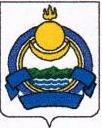 СОВЕТ  ДЕПУТАТОВ МУНИЦИПАЛЬНОГО ОБРАЗОВАНИЯ  «Озерное» РЕШЕНИЕ «О бюджете муниципального образования «Озерное» на 2023 год и на плановый период 2024 и 2025 годы»Статья 1. Основные характеристики бюджета муниципального образования «Озерное» на 2023 год и на плановый период 2024 и 2025 годов.1. Утвердить основные характеристики местного бюджета на 2023 год:1) общий объем доходов в сумме 5075,0 тыс. рублей, в том числе безвозмездных поступлений в сумме 0 тыс. рублей;2) общий объем расходов в сумме 5075 тыс. рублей;3) дефицит бюджета в сумме 0,0 тыс. рублей.2. Утвердить основные характеристики местного бюджета на 2024 год:1) общий объем доходов в сумме 5246,3 тыс. рублей, в том числе безвозмездных поступлений в сумме 0 тыс. рублей;2) общий объем расходов в сумме  5246,3 тыс. рублей;3) дефицит бюджета в сумме 0,0 тыс. рублей.3. Утвердить основные характеристики местного бюджета на 2025 год:1) общий объем доходов в сумме 5552,9 тыс. рублей, в том числе безвозмездных поступлений в сумме 0 тыс. рублей;2) общий объем расходов в сумме 5552,9 тыс. рублей;3) дефицит бюджета в сумме 0,0 тыс. рублей.Статья 2. Главные администраторы доходов и главные администраторы источников финансирования дефицита бюджета Утвердить:1) Перечень главных администраторов доходов местного бюджета – органов государственной власти Российской Федерации,  органов государственной власти Республики Бурятия, органов местного самоуправления МО «Еравнинский район» согласно приложению 1 к настоящему Решению;2) Перечень главных администраторов доходов местного бюджета– органов местного самоуправления согласно приложению 2 к настоящему Решению;3) Перечень главных администраторов источников финансирования дефицита бюджета согласно приложению 3 к настоящему Решению.Статья 3. Особенности использования добровольных взносов, пожертвований, поступающих в местный бюджет Установить, что добровольные взносы, пожертвования, поступающие в местный бюджет, направляются согласно целям их зачисления.Статья 4. Доходы местного бюджета Утвердить прогноз поступлений налоговых и неналоговых доходов  в бюджет муниципального образования «Озерное»:на 2023 год согласно приложению 4 к настоящему Решению;на 2024-2025 годы согласно приложению 5 к настоящему Решению.2. Утвердить объем безвозмездных поступлений в местный бюджет:на 2023 год согласно приложению 6 к настоящему Решению;на 2024-2025 годы согласно приложению 7 к настоящему Решению.Статья 5. Бюджетные ассигнования местного бюджета Утвердить:распределение бюджетных ассигнований по разделам и подразделам классификации расходов бюджетов:           на 2023 год согласно приложению 8 к настоящему Решению;           на 2024-2025 годы согласно приложению 9 к настоящему Решению;распределение бюджетных ассигнований по целевым статьям (муниципальным программам и непрограммным направлениям деятельности), видам расходов, ведомствам, а также по разделам, подразделам классификации расходов бюджетов:на 2023 год согласно приложению 10 к настоящему Решению;на 2024-2025 годы согласно приложению 11 к настоящему Решению;ведомственную структуру расходов местного бюджета:на 2023 год согласно приложению 12 к настоящему Решению;на 2024-2025 годы согласно приложению 13 к настоящему Решению;общий объем публичных нормативных обязательств:на 2023 год в сумме 0,0 тыс. рублей;на 2024 год в сумме 0,0 тыс. рублей, на 2025 год в сумме 0,0 тыс. рублей.Статья 6. Источники финансирования дефицита местного бюджета Утвердить источники финансирования дефицита местного бюджета:на 2023 год согласно приложению 14 к настоящему Решению;на 2024-2025 год согласно приложению 15 к настоящему Решению;Статья 7. Субсидии юридическим лицам (за исключением субсидиймуниципальным учреждениям), индивидуальным предпринимателям, а также физическим лицам – производителям товаров, работ, услугСубсидии юридическим лицам (за исключением субсидий муниципальным учреждениям), индивидуальным предпринимателям, а также физическим лицам – производителям товаров, работ, услуг, предусмотренные настоящим Решением, предоставляются в порядке согласно приложению 16 к настоящему Решению. Статья 8. Муниципальный внутренний долгУстановить:1) верхний предел муниципального внутреннего долга на 1 января 2023 года не должен превышать 0,0 тыс. рублей, на 1 января 2024 года – 0,0 тыс. рублей, на 1 января 2025 года – 0,0 тыс. рублей.Предельный объем муниципального долга в течение 2023 года не должен превышать 0,0 тыс. рублей, в течение 2024 года – 0,0 тыс. рублей, в течение 2025 года – 0,0 тыс. рублей;2) верхний предел долга по муниципальным гарантиям на 1 января 2023 года не должен превышать 0,0 тыс. рублей, на 1 января 2024 года – 0,0 тыс. рублей, на 1 января 2025 года – 0,0 тыс. рублей;3) объем расходов на обслуживание муниципального долга в 2023 году в сумме 0,0 тыс. рублей, в 2024 году – 0,0 тыс. рублей, в 2025 году – 0,0 тыс. рублей.Статья 9. Особенности урегулирования задолженности должников по денежным обязательствам перед бюджетом муниципального образования «Озерное»1. Администрация муниципального образования «Озерное» в порядке и случаях, которые предусмотрены законодательством Российской Федерации о судопроизводстве, об исполнительном производстве и о несостоятельности (банкротстве), заключает мировые соглашения, устанавливающие условия урегулирования задолженности должников по денежным обязательствам.2. Администрация муниципального образования «Озерное» заключает соглашения, устанавливающие условия урегулирования задолженности должников по денежным обязательствам перед бюджетом муниципального образования «Озерное» способами, предусмотренными гражданским законодательством Российской Федерации.Статья 10. Межбюджетные трансферты1. Утвердить:1) Методики распределения  иных межбюджетных трансфертов бюджету муниципального образования  "Еравнинский район"  согласно приложению 17 к настоящему Решению;2. Утвердить распределение межбюджетных трансфертов бюджету муниципального образования  "Еравнинский район":на 2023 год согласно приложению 18 к настоящему Решению;на 2024-2025 годы согласно приложению 19 к настоящему Решению.Статья 11.  Резервные фонды Использование средств резервных фондов на непредвиденные расходы,  на мероприятия по предупреждению чрезвычайных ситуаций и на ликвидацию чрезвычайных ситуаций и последствий стихийных бедствий ежегодно в 2023 -2025 годах в объеме 40 тыс. рублей осуществляется в порядках, установленных Администрацией муниципального образования.Из резервного фонда муниципального образования могут предоставляться субсидии иным некоммерческим организациям, не являющимся муниципальными учреждениями, на непредвиденные расходы в порядке, установленном Администрацией муниципального образования.Статья 12. Особенности исполнения бюджета 1. Администрация муниципального образования «Озерное» вправе устанавливать ограничения на доведение лимитов бюджетных обязательств в течение финансового года до главных распорядителей бюджетных средств. Ограничения на доведение лимитов бюджетных обязательств в течение финансового года до главных распорядителей бюджетных средств осуществляются в порядке, установленном Администрацией муниципального образования.2. Не увеличивать в 2023 году численность работников органа муниципальной власти, содержание которых производится за счет средств местного бюджета, за исключением случаев:наделения федеральным (республиканским) законодательством новыми полномочиями;если увеличение численности непосредственно связано с исполнением функций и полномочий, увеличивающих доходную часть местного бюджета в объеме, превышающем объемы ассигнований, запланированных на содержание дополнительно выделенных единиц.4. Установить в соответствии с пунктом 8 статьи 217 Бюджетного кодекса Российской Федерации следующие дополнительные основания для внесения изменений в сводную бюджетную роспись: 1)  По обращению главного распорядителя средств бюджета в пределах объема бюджетных ассигнований:распределение межбюджетных трансфертов бюджету муниципального образования «Озерное» постановлениями (распоряжениями) Правительства Российской Федерации, Республики Бурятия, приказами федеральных  и республиканских органов государственной власти, поступление уведомлений по расчетам между бюджетами по межбюджетным трансфертам, заключение соглашений о предоставлении субсидий из вышестоящего бюджета, в том числе в части увеличения размера межбюджетных субсидий, предоставляемых из федерального (республиканского) бюджета на осуществление капитальных вложений в объекты муниципальной собственности, а также уменьшение объемов бюджетных ассигнований по межбюджетным трансфертам, распределенных в постановлениях (распоряжениях) Правительства Российской Федерации (Республики Бурятия), приказах федеральных (республиканских) органов государственной власти, имеющих целевое назначение и утвержденных в настоящем  Решении;перераспределение бюджетных ассигнований между разделами, подразделами, целевыми статьями (муниципальными программами и непрограммными направлениями деятельности), видами расходов классификации расходов бюджета на сумму средств, необходимых для выполнения условий софинансирования, установленных для получения межбюджетных трансфертов, предоставляемых из бюджетов бюджетной системы Российской Федерации в форме субсидий, в том числе путем введения новых кодов классификации расходов бюджета;перераспределение бюджетных ассигнований между видами расходов классификации расходов бюджета в пределах бюджетных ассигнований, утвержденных по соответствующим целевым статьям (муниципальным программам и непрограммным направлениям деятельности) классификации расходов бюджета, в том числе путем введения новых видов расходов бюджета.2)  Перераспределения бюджетных ассигнований между видами источников финансирования дефицита бюджета в ходе исполнения бюджета в пределах общего объема бюджетных ассигнований по источникам финансирования дефицита бюджета, предусмотренных на 2022 год.Статья 17. Заключительные положенияНастоящее Решение вступает в силу с 1 января 2023 года.Председатель Совета Депутатов       МО СП «Озерное»                                                                М.С. Алексеевап.Озерный28.12.2022 года№ 25/1Порядок
предоставления субсидий юридическим лицам (за исключением субсидий муниципальным учреждениям), индивидуальным предпринимателям,физическим лицам – производителям товаров, работ, услугI. Общие положения1. Настоящий Порядок устанавливает общие принципы предоставления субсидий юридическим лицам (за исключением субсидий муниципальным учреждениям), индивидуальным предпринимателям, физическим лицам – производителям товаров, работ, услуг.2. Настоящий Порядок распространяется на организации, зарегистрированные в соответствии с законодательством Российской Федерации на территории сельского поселения «Озерное», а также на индивидуальных предпринимателей и физических лиц, постоянно проживающих на территории сельского поселения «Озерное» и имеющих регистрацию по месту жительства в районе.3. Юридическое лицо, претендующее на получение бюджетных средств, должно быть зарегистрировано в установленном порядке и должно осуществлять деятельность на территории сельского поселения «Озерное».II. Предоставление субсидий юридическим лицам (за исключением субсидий муниципальнымучреждениям), индивидуальным предпринимателям, физическимлицам – производителям товаров, работ, услуг1. Субсидии юридическим лицам (за исключением субсидий муниципальным учреждениям), индивидуальным предпринимателям, а также физическим лицам - производителям товаров, работ, услуг предоставляются на безвозмездной и безвозвратной основе в целях возмещения недополученных доходов и (или) финансового обеспечения (возмещения) затрат в связи с производством (реализацией) товаров (за исключением подакцизных товаров), выполнением работ, оказанием услуг.2. Субсидии предоставляются из бюджета муниципального образования «Озерное» на:поддержку сельского хозяйства;компенсацию части платы за пользование кредитами коммерческих банков, направленных на реализацию инвестиционных проектов;поддержку и развитие субъектов малого и среднего предпринимательства;освещение приоритетов региональной политики Республики Бурятия и муниципального образования «Озерное»;мероприятия по популяризации бурятского языка;возмещение потерь в доходах, возникающих в результате государственного регулирования тарифов;непредвиденные расходы и ликвидацию чрезвычайных ситуаций из резервных фондов муниципального образования «Озерное».3. Субсидии предоставляются из бюджета муниципального образования «Озерное» в соответствии с нормативными правовыми актами муниципального образования «Озерное», которые должны определять:категории и (или) критерии отбора юридических лиц (за исключением муниципальных учреждений), индивидуальных предпринимателей, физических лиц – производителей товаров, работ, услуг, имеющих право на получение субсидий;цели, условия и порядок предоставления субсидий;порядок возврата субсидий в бюджет муниципального образования «Озерное» в случае нарушения условий, установленных при их предоставлении;порядок возврата в текущем финансовом году получателем субсидий остатков субсидий, не использованных в отчетном финансовом году, в случаях, предусмотренных соглашениями (договорами) о предоставлении субсидий;положения об обязательной проверке главным распорядителем (распорядителем) бюджетных средств, предоставляющим субсидию, и органом государственного (муниципального) финансового контроля соблюдения условий, целей и порядка предоставления субсидий их получателями.Приложение 17к Решению Совета депутатов МО «Озерное»«О бюджете муниципального образования  «Озерное»  на 2023 год»от 28 декабря 2022 г. № 25/1Методикарасчета иных межбюджетных трансфертов бюджету муниципального образования «Еравнинский район»1. Методика расчета иных межбюджетных трансфертов на передачу полномочийбюджету  муниципального образования «Еравнинский район»на выполнение полномочий по контролю за исполнением местного бюджета, за соблюдением установленного порядка подготовки и рассмотрения проекта местного бюджета, отчета о его исполнении, за соблюдением установленного порядка управления и распоряжения имуществом, находящимся в муниципальной собственности1.	Настоящая методика определяет порядок расчета иных межбюджетных трансфертов на выполнение полномочий по контролю за исполнением местного бюджета, за соблюдением установленного порядка подготовки и рассмотрения проекта местного бюджета, отчета о его исполнении, за соблюдением установленного порядка управления и распоряжения имуществом, находящимся в муниципальной собственности (далее - иных межбюджетных трансфертов по контролю) в соответствии со ст.9 Бюджетного Кодекса Российской Федерации.               2. Объем средств необходимый для исполнения переданных полномочий бюджетом муниципального района составляет  420,0 тыс. рублей. Размер иных межбюджетных трансфертов по контролю определяется пропорционально количеству поселений в районе.               3. Расчет размера иных межбюджетных трансфертов по контролю осуществляется по следующей формуле:Сi =  С / 14, гдеСi – расчетный размер иных межбюджетных трансфертов по контролюС –объем средств необходимый для осуществления переданных полномочий бюджетом муниципального района14 – количество поселений в районе      4. Средства предоставляемых иных межбюджетных трансфертов по контролю имеют строго целевой характер, а именно направляются выполнение полномочий по контролю за исполнением местного бюджета, за соблюдением установленного порядка подготовки и рассмотрения проекта местного бюджета, отчета о его исполнении, за соблюдением установленного порядка управления и распоряжения имуществом, находящимся в муниципальной собственности.  5. Ответственность, предусмотренную действующим законодательством за целевое и эффективное использование предоставленных иных межбюджетных трансфертов по контролю несет получатель иных межбюджетных трансфертов по контролю, а именно орган местного самоуправления муниципального района.2. Методика расчета иных межбюджетных трансфертов на передачу полномочий по формированию и исполнению бюджета МО «Озерное» бюджету МО «Еравнинский район» Настоящая методика предназначена для расчета и распределения иных межбюджетных трансфертов из бюджета МО «Озерное» на передачу полномочий по формированию и исполнению бюджету МО «Еравнинский район».Иные межбюджетные трансферты на передачу полномочий по формированию и исполнению бюджета  предоставляются пропорционально численности населения каждого поселения. (МО «Комсомольское», МО Озерное», МО «Тужинкинское», МО «Тулдунское», МО «Улхасааское», МО «Целинное», МО «Ширингинское»).Объем средств необходимых для исполнения данных полномочий составляет 1626,6 тыс. рублей.Расчет размера иных межбюджетных трансфертов на передачу полномочий по формированию и исполнению бюджета МО «Озерное» бюджету  МО «Еравнинский район» рассчитывается по следующей формуле:Ci = (Чi / Ч х 100%) х С, где      Ci – расчетный размер иных межбюджетных трансфертов на передачу полномочий по формированию и исполнению бюджета муниципального образования.      С – объем средств необходимый для передачи полномочий поселениями на исполнение полномочий по формированию и исполнению бюджетов равен 1626,6 тыс. руб.      Ч – Общая численность населения поселений. МО «Комсомольское», МО Озерное», МО «Тужинкинское», МО «Тулдунское», МО «Улхасааское», МО «Целинное», «Ширингинское»).      Чi – численность постоянного населения поселения.                                                              Средства предоставляемых иных межбюджетных трансфертов имеют строго целевой характер, а именно направляются на исполнение полномочий по формированию и исполнению бюджетов семи поселений.Ответственность за целевое и эффективное использование несет МКУ «Финансово-экономический комитет» АМО  «Еравнинский район».Приложение 18к Решению Совета депутатов МО «Озерное»«О бюджете муниципального образования  «Озерное»  на 2023 год»от 28 декабря 2022 г. № 25/1Распределение иных межбюджетных трансфертов бюджету Муниципального образования «Еравнинский район» на 2023 год1. Распределение иных межбюджетных трансфертов бюджету Муниципального образования «Еравнинский район»  на передачу полномочийбюджету  муниципального образования «Еравнинский район»на выполнение полномочий по контролю за исполнением местного бюджета, за соблюдением установленного порядка подготовки и рассмотрения проекта местного бюджета, отчета о его исполнении, за соблюдением установленного порядка управления и распоряжения имуществом, находящимся в муниципальной собственностина 2023 год  (тыс. рублей)2. Распределение иных межбюджетных трансфертов бюджету Муниципального образования «Еравнинский район»  на передачу полномочий по формированию и исполнению бюджета МО «Озерное» бюджету  МО «Еравнинский район» на 2023 год3. Распределение иных межбюджетных трансфертов бюджету Муниципального образования «Еравнинский район»  на обеспечение деятельности (оказания услуг) учреждений культуры, (дома культуры, другие учреждения культуры за счет средств на передачу полномочий по формированию и исполнению бюджета МО «Озерное» бюджету МО «Еравнинский район» на 2023 годПриложение №19к Решению Совета депутатов МО «Озерное»«О бюджете муниципального образования  «Озерное»  на плановый период 2024-2025 гг.»от 28 декабря 2022 г. № 25/1Распределение иных межбюджетных трансфертов бюджету Муниципального образования «Еравнинский район» на плановый период 2024-2025 года1. Распределение иных межбюджетных трансфертов бюджету Муниципального образования «Еравнинский район»  на передачу полномочийбюджету  муниципального образования «Еравнинский район»на выполнение полномочий по контролю за исполнением местного бюджета, за соблюдением установленного порядка подготовки и рассмотрения проекта местного бюджета, отчета о его исполнении, за соблюдением установленного порядка управления и распоряжения имуществом, находящимся в муниципальной собственностина 2024-2025 года  (тыс. рублей)2. Распределение иных межбюджетных трансфертов бюджету Муниципального образования «Еравнинский район»  на передачу полномочий по формированию и исполнению бюджета МО «Озерное» бюджету  МО «Еравнинский район» на 2024-2025 года3. Распределение иных межбюджетных трансфертов бюджету Муниципального образования «Еравнинский район»  на обеспечение деятельности (оказания услуг) учреждений культуры, (дома культуры, другие учреждения культуры за счет средств на передачу полномочий по формированию и исполнению бюджета МО «Озерное» бюджету МО «Еравнинский район» на 2024-2025 годаПояснительная записка к бюджету МО «Озерное» на 2023 год и на плановый период 2024-2025 годовДОХОДЫ Доходная часть бюджета формировалась на 2023 год на основании прогноза основных показателей социально-экономического развития сельского поселения на 2024-2025 годы, с учетом основных направлений налоговой и бюджетной политики на среднесрочную перспективу, отчета об исполнении бюджета за 2022 годы и ожидаемого поступления доходов в 2022 году,  нормативов отчислений в бюджет в соответствии с Бюджетным кодексом РФ и изменений бюджетного законодательства.Доходы бюджета в 2023 году прогнозируются в объеме 5075,0 тыс. рублей, на 2024 год- 5246,3 тыс. рублей и на 2025 год – 5552,9 тыс.рублей, в том числе налоговые и неналоговые доходы  составят 4768,6 тыс.рублей, 5350,3 тыс. рублей и 5051,3 тыс. рублей соответственно. Безвозмездные поступления за 2023 год составит – 306,4 тыс.рублей, на 2024 год –195,8 и на 2025 год составят 202,6 . В структуре доходов бюджета муниципального района удельный вес налоговых и неналоговых доходов на 2023 год составляет 94% , на 2024 год 100 % и на 2025 год составляет 90,9%.Основные параметры доходов бюджета муниципального образованияна 2023 год и на плановый период 2024-2025 годовНАЛОГОВЫЕ  ДОХОДЫНалоговые доходы на 2023 год прогнозируется в объеме 4768,6 тыс. рублей или 100% к ожидаемому исполнению 2022 года, 2024 год – 5050,5 тыс. рублей  (100% к 2023), на 2025 год- 5350,3 тыс. рублей (94,4% к 2024 году).Налог на доходы физических лицПрогноз поступления налога на доходы физических лиц рассчитан исходя из прогнозного облагаемого фонда оплаты труда по ставке 2 процентов на 2023 год.  Исходя из норматива  зачисления  налога в бюджет в размере 10 %, сумма налога составит в 2023 году 4699,7 тыс. рублей. На 2024 и 2025 годы налог прогнозируется в объеме 4981,7 тыс. рублей и 5280,6 тыс. рублей соответственно.Земельный налогПри прогнозировании налога приняты данные из программы СЭР и прогноза поступления налога в целом, а также установленной законодательством ставки налога. Поступление налога составит в 2023 году 63 тыс. рублей по нормативу зачисления 100%. На 2024 и 2025 годы налог прогнозируется в объеме 63 тыс. рублей и 63 тыс. рублей соответственно.  Налог на имущество физических лицПри прогнозировании налога приняты также данные из программы СЭР и прогноза поступления налога в целом, а также установленной законодательством ставки налога. Поступление налога составит в 2023 году 5,9 тыс. рублей по нормативу зачисления 100%. На 2024 и 2025 годы налог прогнозируется в объеме 5,9 тыс. рублей и 6,7 тыс. рублей соответственно.РАСХОДЫ Общий объем расходов бюджета на 2023 год определен на уровне 5075,0 тыс. рублей. Бюджет бездефицитный.Расходы на оплату труда предусмотрены на уровне 2022 года.Расходы по материальным затратам учтены на уровне объемов бюджета на 2022 года.  Расход бюджета на 2024 год определен на уровне 2023 года, общий объем составляет 5246,3 тыс. рублей  и на 2025 год 5552,9 тыс. рублей.Раздел 0100 "Общегосударственные вопросы"Бюджетные ассигнования бюджета  по разделу  "Общегосударственные вопросы" определены в общем объеме 2737,0 тыс. рублей, удельный вес в общих расходах составляет 53,9 %. На 2024 год 3019,0 тыс.рублей удельный вес составляет 57,5% и на 2025 год 3318,9 тыс. рублей удельный вес 59,8 % соответственно.Раздел 0300 «Национальная безопасность и правоохранительная деятельность»         Бюджетные ассигнования составят 40 тыс. руб. Удельный вес расходов данного раздела составит 0,8 %.Предусматриваемые на 2023-2025 года бюджетные ассигнования характеризуются следующими данными:Расходы на предупреждение  и ликвидацию чрезвычайных ситуаций в 2023 году составят 40 тыс. рублей.Раздел 0500. Коммунальное хозяйствоБюджетные ассигнования бюджета по разделу «жилищно-коммунальное хозяйство» определены в общем объеме 195,5 тыс. рублей. Удельный вес расходов данного раздела составит 3,8%. По подразделу 0503 «Благоустройство» предусмотрено 195,5 тыс. рублей.Общий объем на 2024-2025 год составит 195,5 тыс. рублей, удельный вес расходов составит 3,73%. Раздел 1100 "ФК и спорт"Подраздел 1101 "Физическая культура"Бюджетные ассигнования на исполнение обязательств в сфере физической культуры  на физкультурно-оздоровительную работу, проведение спортивных мероприятий и соревнований предусмотрены в сумме  на 2023 год 20,8 тыс. рублей и на 2024-2025 г соответственно.Муниципальные программыВ 2023 году за счет средств бюджета планируется реализация 5 муниципальных программ на общую сумму 4780,2  тыс. рублей. В 2024 и в 2025году 5062,2 тыс. рублей и 5362,1 тыс. рублей соответственно.Приложение №1к  Решению Совета депутатов МО  «Озерное»«О бюджете муниципального образования «Озерное»  на 2023 год и на плановый период 2024-2025 гг»от 28  декабря 2022 года № 25/1Приложение №1к  Решению Совета депутатов МО  «Озерное»«О бюджете муниципального образования «Озерное»  на 2023 год и на плановый период 2024-2025 гг»от 28  декабря 2022 года № 25/1Приложение №1к  Решению Совета депутатов МО  «Озерное»«О бюджете муниципального образования «Озерное»  на 2023 год и на плановый период 2024-2025 гг»от 28  декабря 2022 года № 25/1Приложение №1к  Решению Совета депутатов МО  «Озерное»«О бюджете муниципального образования «Озерное»  на 2023 год и на плановый период 2024-2025 гг»от 28  декабря 2022 года № 25/1Приложение №1к  Решению Совета депутатов МО  «Озерное»«О бюджете муниципального образования «Озерное»  на 2023 год и на плановый период 2024-2025 гг»от 28  декабря 2022 года № 25/1Перечень главных администраторов доходов местного бюджета – органов государственной власти Российской Федерации, Республики Бурятия, органов местного самоуправления МО «Еравнинский район»Перечень главных администраторов доходов местного бюджета – органов государственной власти Российской Федерации, Республики Бурятия, органов местного самоуправления МО «Еравнинский район»Перечень главных администраторов доходов местного бюджета – органов государственной власти Российской Федерации, Республики Бурятия, органов местного самоуправления МО «Еравнинский район»Перечень главных администраторов доходов местного бюджета – органов государственной власти Российской Федерации, Республики Бурятия, органов местного самоуправления МО «Еравнинский район»Перечень главных администраторов доходов местного бюджета – органов государственной власти Российской Федерации, Республики Бурятия, органов местного самоуправления МО «Еравнинский район»Перечень главных администраторов доходов местного бюджета – органов государственной власти Российской Федерации, Республики Бурятия, органов местного самоуправления МО «Еравнинский район»Перечень главных администраторов доходов местного бюджета – органов государственной власти Российской Федерации, Республики Бурятия, органов местного самоуправления МО «Еравнинский район»Перечень главных администраторов доходов местного бюджета – органов государственной власти Российской Федерации, Республики Бурятия, органов местного самоуправления МО «Еравнинский район»№ п/пКод бюджетной классификации Российской ФедерацииКод бюджетной классификации Российской ФедерацииНаименование№ п/пглавного администратора доходовдоходов бюджета сельского поселенияНаименование1Межрайонная инспекция Федеральной налоговой службы  России №2 по Республике БурятияМежрайонная инспекция Федеральной налоговой службы  России №2 по Республике БурятияМежрайонная инспекция Федеральной налоговой службы  России №2 по Республике Бурятия11821 01 02010 01 0000 110Налог на доходы физических лиц с доходов, источником которых является налоговый агент, за исключением доходов, в отношении которых исчисление и уплата налога осуществляются в соответствии со статьями 227, 227.1 и 228 Налогового кодекса Российской Федерации1821 01 02020 01 0000 110Налог на доходы физических лиц с доходов, полученных от осуществления деятельности физическими лицами, зарегистрированными в качестве индивидуальных предпринимателей, нотариусов, занимающихся частной практикой, адвокатов, учредивших адвокатские кабинеты и других лиц, занимающихся частной практикой в соответствии со статьей 227 Налогового кодекса Российской Федерации1821 01 02030 01 0000 110Налог на доходы физических лиц с доходов,  полученных физическими лицами в соответствии со статьей 228 Налогового Кодекса Российской Федерации1821 01 02040 01 0000 110Налог на доходы физических лиц в виде фиксированных авансовых платежей с доходов, полученных физическими лицами, являющимися иностранными гражданами, осуществляющими трудовую деятельность по найму у физических лиц на основании патента в соответствии  со статьей 227.1 Налогового кодекса Российской Федерации1821 05 03010 01 0000 110Единый сельскохозяйственный налог1821 05 03020 01 0000 110Единый сельскохозяйственный налог (за налоговые периоды, истекшие до 1 января 2011 года)1821 06 01030 10 0000 110Налог на имущество физических лиц, взимаемый  по ставкам, применяемым к объектам налогообложения,   расположенным в границах поселений1821 06 06033 10 0000 110Земельный налог с организаций, обладающих земельным участком, расположенным в ганицах сельских поселений1821 06 06043 10 0000 110земельный налог с физических лиц, обладающих земельным участком, расположенным в границах сельских поселенийПриложение №2к  Решению Совета депутатов МО  «Озерное»«О бюджете муниципального образования  «Озерное»  на 2023 год и на плановый период 2024-2025 гг»от 28  декабря 2022 года № 25/1Приложение №2к  Решению Совета депутатов МО  «Озерное»«О бюджете муниципального образования  «Озерное»  на 2023 год и на плановый период 2024-2025 гг»от 28  декабря 2022 года № 25/1Приложение №2к  Решению Совета депутатов МО  «Озерное»«О бюджете муниципального образования  «Озерное»  на 2023 год и на плановый период 2024-2025 гг»от 28  декабря 2022 года № 25/1Приложение №2к  Решению Совета депутатов МО  «Озерное»«О бюджете муниципального образования  «Озерное»  на 2023 год и на плановый период 2024-2025 гг»от 28  декабря 2022 года № 25/1Приложение №2к  Решению Совета депутатов МО  «Озерное»«О бюджете муниципального образования  «Озерное»  на 2023 год и на плановый период 2024-2025 гг»от 28  декабря 2022 года № 25/1Перечень главных администраторов   доходов местного   бюджета – органов местного самоуправления МО «Озерное» и закрепляемые за ними виды доходовПеречень главных администраторов   доходов местного   бюджета – органов местного самоуправления МО «Озерное» и закрепляемые за ними виды доходовПеречень главных администраторов   доходов местного   бюджета – органов местного самоуправления МО «Озерное» и закрепляемые за ними виды доходовПеречень главных администраторов   доходов местного   бюджета – органов местного самоуправления МО «Озерное» и закрепляемые за ними виды доходовПеречень главных администраторов   доходов местного   бюджета – органов местного самоуправления МО «Озерное» и закрепляемые за ними виды доходовПеречень главных администраторов   доходов местного   бюджета – органов местного самоуправления МО «Озерное» и закрепляемые за ними виды доходовПеречень главных администраторов   доходов местного   бюджета – органов местного самоуправления МО «Озерное» и закрепляемые за ними виды доходовПеречень главных администраторов   доходов местного   бюджета – органов местного самоуправления МО «Озерное» и закрепляемые за ними виды доходов№ п/пКод бюджетной классификации Российской ФедерацииКод бюджетной классификации Российской ФедерацииНаименование1Администрация муниципального образования "Озерное"Администрация муниципального образования "Озерное"Администрация муниципального образования "Озерное"1главного администратора доходовдоходов бюджета сельского поселения18531 11 05013 10 0000 120Доходы, получаемые в виде арендной платы за земельные участки, государственная собственность на которые не разграничена и которые расположены в границах поселений, а также средства от продажи права на заключение договоров аренды указанных земельных участков8531 11 05035 10 0000 120Доходы от сдачи в аренду имущества, находящегося в оперативном управлении органов управления поселений и созданных ими учреждений (за исключением имущества муниципальных автономных учреждений)8531 13 01995 10 0000 130Прочие доходы  от оказания платных услуг  (работ) получателями средств бюджетов поселений8531 13 02995 10 0000 130Прочие доходы  от  компенсации затрат бюджетов поселений8531 14 02052 10 0000 410Доходы от реализации имущества, находящегося в оперативном управлении учреждений, находящихся в ведении органов управления поселений (за исключением имущества муниципальных бюджетных и автономных учреждений), в части реализации основных средств по указанному имуществу8531 14 02053 10 0000 410Доходы от реализации иного имущества, находящегося в собственности поселений (за исключением имущества муниципальных бюджетных и автономных учреждений, а также имущества муниципальных унитарных предприятий, в том числе казенных), в части реализации основных средств по указанному имуществу8531 14 06013 10 0000 430Доходы от продажи земельных участков, государственная собственность на которые не разграничена и которые расположены в границах поселений8531 16 90050 10 0000 140 Прочие поступления от денежных взысканий (штрафов) и иных сумм в возмещение ущерба, зачисляемые в бюджеты поселений8531 17 01050 10 0000 180Невыясненные поступления, зачисляемые в бюджеты поселений8531 17 05050 10 0000 180Прочие неналоговые доходы бюджетов поселений8532 02 01001 10 0000 151Дотации бюджетам поселений на выравнивание бюджетной обеспеченности8532 02 03015 10 0000 151Субвенции бюджетам поселений на осуществление первичного воинского учёта на территориях, где отсутствуют военные комиссариаты8532 02 04012 10 0000 151 Межбюджетные трансферты, передаваемые бюджетам поселений для компенсации дополнительных расходов, возникших в результате решений, принятых органами власти другого уровня8532 02 04014 10 0000 151Межбюджетные трансферты, передаваемые бюджетам поселений из бюджетов муниципальных районов на осуществление части полномочий по решению вопросов местного значения в соответствии с заключенными соглашениями8532 02 04999 10 0000 151Прочие межбюджетные трансферты, передаваемые бюджетам поселений8532 02 09054 10 0000 151Прочие безвозмездные поступления в бюджеты сельских поселений от бюджета муниципальных районов8532 19 05000 10 0000 151Возврат остатков субсидий, субвенций и иных межбюджетных трансфертов, имеющих целевое назначение, прошлых лет из бюджетов поселенийПриложение №3к  Решению Совета депутатов МО  «Озерное»«О бюджете муниципального образования «Озерное»  на 2023 год и на плановый период 2024-2025 гг3от 28  декабря 2022 года № 25/1Приложение №3к  Решению Совета депутатов МО  «Озерное»«О бюджете муниципального образования «Озерное»  на 2023 год и на плановый период 2024-2025 гг3от 28  декабря 2022 года № 25/1Приложение №3к  Решению Совета депутатов МО  «Озерное»«О бюджете муниципального образования «Озерное»  на 2023 год и на плановый период 2024-2025 гг3от 28  декабря 2022 года № 25/1Приложение №3к  Решению Совета депутатов МО  «Озерное»«О бюджете муниципального образования «Озерное»  на 2023 год и на плановый период 2024-2025 гг3от 28  декабря 2022 года № 25/1Приложение №3к  Решению Совета депутатов МО  «Озерное»«О бюджете муниципального образования «Озерное»  на 2023 год и на плановый период 2024-2025 гг3от 28  декабря 2022 года № 25/1Перечень главных администраторов источников финансирования дефицита местного бюджетаПеречень главных администраторов источников финансирования дефицита местного бюджетаПеречень главных администраторов источников финансирования дефицита местного бюджетаПеречень главных администраторов источников финансирования дефицита местного бюджетаПеречень главных администраторов источников финансирования дефицита местного бюджетаПеречень главных администраторов источников финансирования дефицита местного бюджетаПеречень главных администраторов источников финансирования дефицита местного бюджетаПеречень главных администраторов источников финансирования дефицита местного бюджета№ п/пКод бюджетной классификации Российской ФедерацииКод бюджетной классификации Российской ФедерацииНаименование№ п/падминистратора источников финансированияисточников финансирования бюджета сельского поселенияНаименование1Администрация МО "Озерное"Администрация МО "Озерное"Администрация МО "Озерное"185301 05 02 01 10 0000 510Увеличение прочих остатков денежных средств бюджетов поселений185301 05 02 01 10 0000 610Уменьшение прочих остатков денежных средств бюджетов поселенийПриложение №4к  Решению Совета депутатов МО  «Озерное»«О бюджете муниципального образования «Озерное»  на 2023 год»от 28  декабря 2022 года № 25/1Приложение №4к  Решению Совета депутатов МО  «Озерное»«О бюджете муниципального образования «Озерное»  на 2023 год»от 28  декабря 2022 года № 25/1Приложение №4к  Решению Совета депутатов МО  «Озерное»«О бюджете муниципального образования «Озерное»  на 2023 год»от 28  декабря 2022 года № 25/1Приложение №4к  Решению Совета депутатов МО  «Озерное»«О бюджете муниципального образования «Озерное»  на 2023 год»от 28  декабря 2022 года № 25/1Приложение №4к  Решению Совета депутатов МО  «Озерное»«О бюджете муниципального образования «Озерное»  на 2023 год»от 28  декабря 2022 года № 25/1Приложение №4к  Решению Совета депутатов МО  «Озерное»«О бюджете муниципального образования «Озерное»  на 2023 год»от 28  декабря 2022 года № 25/1Налоговые и неналоговые доходы местного бюджета на 2023 годНалоговые и неналоговые доходы местного бюджета на 2023 годНалоговые и неналоговые доходы местного бюджета на 2023 годНалоговые и неналоговые доходы местного бюджета на 2023 годНалоговые и неналоговые доходы местного бюджета на 2023 годНалоговые и неналоговые доходы местного бюджета на 2023 годНалоговые и неналоговые доходы местного бюджета на 2023 годНалоговые и неналоговые доходы местного бюджета на 2023 год(тыс. рублей)Код бюджетной классификацииКод бюджетной классификацииНаименованиеСумма0001 00 00000 00 0000 000НАЛОГОВЫЕ И НЕНАЛОГОВЫЕ ДОХОДЫ4768,60001 01 00000 00 0000 000НАЛОГИ НА ПРИБЫЛЬ, ДОХОДЫ4699,71821 01 02000 01 0000 110Налог на доходы физических лиц4699,70001 06 00000 00 0000 000НАЛОГИ НА ИМУЩЕСТВО5,91821 06 01030 10 0000 110Налог на имущество физических лиц, взимаемый по ставкам, применяемым к объектам налогообложения, расположенным в границах поселений5,90001 06 06000 00 0000 110Земельный налог631821 06 06033 10 0000 110Земельный налог с организаций, обладающих земельным участком, расположенным в ганицах сельских поселений401821 06 06043 10 0000 110Земельный налог с физических лиц, обладающих земельным участком, расположенным в границах сельских поселений231821 11 05035 10 0000 120Доходы от сдачи в аренду имущества, находящегося в оперативном управлении органов управления поселений и созданных ими учреждений (за исключением имущества муниципальных, бюджетных и автономных нуждПриложение №5к  Решению Совета депутатов МО  «Озерное»«О бюджете муниципального образования «Озерное» на плановый период 2024-2025 гг»от 28  декабря 2022 года № 25/1Приложение №5к  Решению Совета депутатов МО  «Озерное»«О бюджете муниципального образования «Озерное» на плановый период 2024-2025 гг»от 28  декабря 2022 года № 25/1Приложение №5к  Решению Совета депутатов МО  «Озерное»«О бюджете муниципального образования «Озерное» на плановый период 2024-2025 гг»от 28  декабря 2022 года № 25/1Приложение №5к  Решению Совета депутатов МО  «Озерное»«О бюджете муниципального образования «Озерное» на плановый период 2024-2025 гг»от 28  декабря 2022 года № 25/1Приложение №5к  Решению Совета депутатов МО  «Озерное»«О бюджете муниципального образования «Озерное» на плановый период 2024-2025 гг»от 28  декабря 2022 года № 25/1Приложение №5к  Решению Совета депутатов МО  «Озерное»«О бюджете муниципального образования «Озерное» на плановый период 2024-2025 гг»от 28  декабря 2022 года № 25/1Приложение №5к  Решению Совета депутатов МО  «Озерное»«О бюджете муниципального образования «Озерное» на плановый период 2024-2025 гг»от 28  декабря 2022 года № 25/1Приложение №5к  Решению Совета депутатов МО  «Озерное»«О бюджете муниципального образования «Озерное» на плановый период 2024-2025 гг»от 28  декабря 2022 года № 25/1Приложение №5к  Решению Совета депутатов МО  «Озерное»«О бюджете муниципального образования «Озерное» на плановый период 2024-2025 гг»от 28  декабря 2022 года № 25/1Приложение №5к  Решению Совета депутатов МО  «Озерное»«О бюджете муниципального образования «Озерное» на плановый период 2024-2025 гг»от 28  декабря 2022 года № 25/1Приложение №5к  Решению Совета депутатов МО  «Озерное»«О бюджете муниципального образования «Озерное» на плановый период 2024-2025 гг»от 28  декабря 2022 года № 25/1Приложение №5к  Решению Совета депутатов МО  «Озерное»«О бюджете муниципального образования «Озерное» на плановый период 2024-2025 гг»от 28  декабря 2022 года № 25/1Приложение №5к  Решению Совета депутатов МО  «Озерное»«О бюджете муниципального образования «Озерное» на плановый период 2024-2025 гг»от 28  декабря 2022 года № 25/1Приложение №5к  Решению Совета депутатов МО  «Озерное»«О бюджете муниципального образования «Озерное» на плановый период 2024-2025 гг»от 28  декабря 2022 года № 25/1Приложение №5к  Решению Совета депутатов МО  «Озерное»«О бюджете муниципального образования «Озерное» на плановый период 2024-2025 гг»от 28  декабря 2022 года № 25/1Налоговые и неналоговые доходы местного бюджета на 2024 - 2025 годаНалоговые и неналоговые доходы местного бюджета на 2024 - 2025 годаНалоговые и неналоговые доходы местного бюджета на 2024 - 2025 годаНалоговые и неналоговые доходы местного бюджета на 2024 - 2025 годаНалоговые и неналоговые доходы местного бюджета на 2024 - 2025 годаНалоговые и неналоговые доходы местного бюджета на 2024 - 2025 годаНалоговые и неналоговые доходы местного бюджета на 2024 - 2025 годаНалоговые и неналоговые доходы местного бюджета на 2024 - 2025 года(тыс. рублей)Код бюджетной классификацииКод бюджетной классификацииНаименование2024 г.2025 г.0001 00 00000 00 0000 000НАЛОГОВЫЕ И НЕНАЛОГОВЫЕ ДОХОДЫ5050,65350,30001 01 00000 00 0000 000НАЛОГИ НА ПРИБЫЛЬ, ДОХОДЫ4981,75280,61821 01 02000 01 0000 110Налог на доходы физических лиц4981,75280,60001 06 00000 00 0000 000НАЛОГИ НА ИМУЩЕСТВО5,96,71821 06 01030 10 0000 110Налог на имущество физических лиц, взимаемый по ставкам, применяемым к объектам налогообложения, расположенным в границах поселений5,96,70001 06 06000 00 0000 110Земельный налог63631821 06 06033 10 0000 110Земельный налог с организаций, обладающих земельным участком, расположенным в ганицах сельских поселений40401821 06 06043 10 0000 110Земельный налог с физических лиц, обладающих земельным участком, расположенным в границах сельских поселений23231821 11 05035 10 0000 120Доходы от сдачи в аренду имущества, находящегося в оперативном управлении органов управления поселений и созданных ими учреждений (за исключением имущества муниципальных, бюджетных и автономных нуждПриложение № 6к  Решению Совета депутатов МО  «Озерное»«О бюджете муниципального образования  «Озерное»  на 2023 год»от 28  декабря 2022 года № 25/1Приложение № 6к  Решению Совета депутатов МО  «Озерное»«О бюджете муниципального образования  «Озерное»  на 2023 год»от 28  декабря 2022 года № 25/1Приложение № 6к  Решению Совета депутатов МО  «Озерное»«О бюджете муниципального образования  «Озерное»  на 2023 год»от 28  декабря 2022 года № 25/1Приложение № 6к  Решению Совета депутатов МО  «Озерное»«О бюджете муниципального образования  «Озерное»  на 2023 год»от 28  декабря 2022 года № 25/1Приложение № 6к  Решению Совета депутатов МО  «Озерное»«О бюджете муниципального образования  «Озерное»  на 2023 год»от 28  декабря 2022 года № 25/1Объем безвозмездных поступлений на 2023 годОбъем безвозмездных поступлений на 2023 годОбъем безвозмездных поступлений на 2023 годОбъем безвозмездных поступлений на 2023 годОбъем безвозмездных поступлений на 2023 годОбъем безвозмездных поступлений на 2023 годОбъем безвозмездных поступлений на 2023 годОбъем безвозмездных поступлений на 2023 год(тыс. рублей)ГРБСКодНаименованиеСумма0002 00 00000 00 0000 000БЕЗВОЗМЕЗДНЫЕ ПОСТУПЛЕНИЯ306,40002 02 00000 00 0000 000БЕЗВОЗМЕЗДНЫЕ ПОСТУПЛЕНИЯ ОТ ДРУГИХ БЮДЖЕТОВ БЮДЖЕТНОЙ СИСТЕМЫ РОССИЙСКОЙ ФЕДЕРАЦИИ306,40002 02 01000 00 0000 151ДОТАЦИИ БЮДЖЕТАМ СУБЪЕКТОВ РОССИЙСКОЙ ФЕДЕРАЦИИ И МУНИЦИПАЛЬНЫХ ОБРАЗОВАНИЙ2,88532 02 01001 10 0000 151Дотации бюджетам поселений на выравнивание бюджетной обеспеченности2,80002 02 03000 00 0000 151СУБВЕНЦИИ БЮДЖЕТАМ СУБЪЕКТОВ РОССИЙСКОЙ ФЕДЕРАЦИИ И МУНИЦИПАЛЬНЫХ ОБРАЗОВАНИЙ 177,18532 02 03015 10 0000 151Субвенции бюджетам поселений на осуществление первичного воинского учета на территориях где отсутствуют военные комиссариаты177,10002 02 04000 00 0000 151ИНЫЕ МЕЖБЮДЖЕТНЫЕ ТРАНСФЕРТЫ126,58532 02 04014 10 0000 151Межбюджетные трансферты, передаваемые бюджетам поселений из бюджетов муниципальных районов на осуществление части полномочий по решению вопросов местного значения в соответствии с заключенными соглашениями126,50002 02 09000 00 0000 151ПРОЧИЕ БЕЗВОЗМЕЗДНЫЕ ПОСТУПЛЕНИЯ ОТ ДРУГИХ БЮДЖЕТОВ БЮДЖЕНОЙ СИСТЕМЫ0,08532 02 09054 10 0000 151Прочие безвозмездные поступления в бюджеты сельских поселений от бюджета муниципальных районов0,0Приложение №7к  Решению Совета депутатов МО  «Озерное»«О бюджете муниципального образования  «Озерное»  на 2024-2025 гг.»от 28  декабря 2022 года № 25/1Приложение №7к  Решению Совета депутатов МО  «Озерное»«О бюджете муниципального образования  «Озерное»  на 2024-2025 гг.»от 28  декабря 2022 года № 25/1Приложение №7к  Решению Совета депутатов МО  «Озерное»«О бюджете муниципального образования  «Озерное»  на 2024-2025 гг.»от 28  декабря 2022 года № 25/1Приложение №7к  Решению Совета депутатов МО  «Озерное»«О бюджете муниципального образования  «Озерное»  на 2024-2025 гг.»от 28  декабря 2022 года № 25/1Приложение №7к  Решению Совета депутатов МО  «Озерное»«О бюджете муниципального образования  «Озерное»  на 2024-2025 гг.»от 28  декабря 2022 года № 25/1Приложение №7к  Решению Совета депутатов МО  «Озерное»«О бюджете муниципального образования  «Озерное»  на 2024-2025 гг.»от 28  декабря 2022 года № 25/1Приложение №7к  Решению Совета депутатов МО  «Озерное»«О бюджете муниципального образования  «Озерное»  на 2024-2025 гг.»от 28  декабря 2022 года № 25/1Приложение №7к  Решению Совета депутатов МО  «Озерное»«О бюджете муниципального образования  «Озерное»  на 2024-2025 гг.»от 28  декабря 2022 года № 25/1Приложение №7к  Решению Совета депутатов МО  «Озерное»«О бюджете муниципального образования  «Озерное»  на 2024-2025 гг.»от 28  декабря 2022 года № 25/1Приложение №7к  Решению Совета депутатов МО  «Озерное»«О бюджете муниципального образования  «Озерное»  на 2024-2025 гг.»от 28  декабря 2022 года № 25/1Приложение №7к  Решению Совета депутатов МО  «Озерное»«О бюджете муниципального образования  «Озерное»  на 2024-2025 гг.»от 28  декабря 2022 года № 25/1Приложение №7к  Решению Совета депутатов МО  «Озерное»«О бюджете муниципального образования  «Озерное»  на 2024-2025 гг.»от 28  декабря 2022 года № 25/1Приложение №7к  Решению Совета депутатов МО  «Озерное»«О бюджете муниципального образования  «Озерное»  на 2024-2025 гг.»от 28  декабря 2022 года № 25/1Приложение №7к  Решению Совета депутатов МО  «Озерное»«О бюджете муниципального образования  «Озерное»  на 2024-2025 гг.»от 28  декабря 2022 года № 25/1Приложение №7к  Решению Совета депутатов МО  «Озерное»«О бюджете муниципального образования  «Озерное»  на 2024-2025 гг.»от 28  декабря 2022 года № 25/1Объем безвозмездных поступлений на 2024-2025 годаОбъем безвозмездных поступлений на 2024-2025 годаОбъем безвозмездных поступлений на 2024-2025 годаОбъем безвозмездных поступлений на 2024-2025 годаОбъем безвозмездных поступлений на 2024-2025 годаОбъем безвозмездных поступлений на 2024-2025 годаОбъем безвозмездных поступлений на 2024-2025 годаОбъем безвозмездных поступлений на 2024-2025 года(тыс. рублей)(тыс. рублей)ГРБСКодНаименование2024 г2025 г0002 00 00000 00 0000 000БЕЗВОЗМЕЗДНЫЕ ПОСТУПЛЕНИЯ195,8202,60002 02 00000 00 0000 000БЕЗВОЗМЕЗДНЫЕ ПОСТУПЛЕНИЯ ОТ ДРУГИХ БЮДЖЕТОВ БЮДЖЕТНОЙ СИСТЕМЫ РОССИЙСКОЙ ФЕДЕРАЦИИ195,8202,60002 02 01000 00 0000 151ДОТАЦИИ БЮДЖЕТАМ СУБЪЕКТОВ РОССИЙСКОЙ ФЕДЕРАЦИИ И МУНИЦИПАЛЬНЫХ ОБРАЗОВАНИЙ2,93,08532 02 01001 10 0000 151Дотации бюджетам поселений на выравнивание бюджетной обеспеченности2,93,00002 02 03000 00 0000 151СУБВЕНЦИИ БЮДЖЕТАМ СУБЪЕКТОВ РОССИЙСКОЙ ФЕДЕРАЦИИ И МУНИЦИПАЛЬНЫХ ОБРАЗОВАНИЙ 184,1190,88532 02 03015 10 0000 151Субвенции бюджетам поселений на осуществление первичного воинского учета на территориях где отсутствуют военные комиссариаты184,1190,80002 02 04000 00 0000 151ИНЫЕ МЕЖБЮДЖЕТНЫЕ ТРАНСФЕРТЫ8,88,88532 02 04014 10 0000 151Межбюджетные трансферты, передаваемые бюджетам поселений из бюджетов муниципальных районов на осуществление части полномочий по решению вопросов местного значения в соответствии с заключенными соглашениями8,88,80002 02 09000 00 0000 151ПРОЧИЕ БЕЗВОЗМЕЗДНЫЕ ПОСТУПЛЕНИЯ ОТ ДРУГИХ БЮДЖЕТОВ БЮДЖЕНОЙ СИСТЕМЫ0,00,08532 02 09054 10 0000 151Прочие безвозмездные поступления в бюджеты сельских поселений от бюджета муниципальных районов0,00,0Приложение №8к  Решению Совета депутатов МО  «Озерное»«О бюджете муниципального образования «Озерное на 2023 год»от 28  декабря 2022 года № 25/1Приложение №8к  Решению Совета депутатов МО  «Озерное»«О бюджете муниципального образования «Озерное на 2023 год»от 28  декабря 2022 года № 25/1Приложение №8к  Решению Совета депутатов МО  «Озерное»«О бюджете муниципального образования «Озерное на 2023 год»от 28  декабря 2022 года № 25/1Приложение №8к  Решению Совета депутатов МО  «Озерное»«О бюджете муниципального образования «Озерное на 2023 год»от 28  декабря 2022 года № 25/1Распределение бюджетных ассигнований по разделам и подразделам классификации расходов бюджетов на 2023 годРаспределение бюджетных ассигнований по разделам и подразделам классификации расходов бюджетов на 2023 годРаспределение бюджетных ассигнований по разделам и подразделам классификации расходов бюджетов на 2023 годРаспределение бюджетных ассигнований по разделам и подразделам классификации расходов бюджетов на 2023 годРаспределение бюджетных ассигнований по разделам и подразделам классификации расходов бюджетов на 2023 годНаименованиеРаз-
делПод-
раз-
делСуммав т. ч. за счет средств ФБОбщегосударственные вопросы012737,00,0Функционирование высшего должностного лица субъекта Российской Федерации и муниципального образования0102665,6Функционирование Правительства Российской Федерации, высших исполнительных органов государственной власти субъектов Российской Федерации, местных администраций0104445,1Обеспечение деятельности финансовых, налоговых и таможенных органов и органов финансового (финансово-бюджетного) надзора0106483,3Резервные фонды01111,0Другие общегосударственные вопросы01131142,0Национальная оборона02.177,1177,1Мобилизационная и вневойсковая подготовка02.03.177,1177,1Национальная безопасность и правоохранительная деятельность0340,00,0Защита населения и территории от чрезвычайных ситуаций природного и техногенного характера, гражданская оборона030940,0Дорожный фонд04117,7Дорожное хозяйство0409117,7Жилищно-коммунальное хозяйство05195,50,0Другие вопросы в области жилищно-коммунального хозяйства0503.195,5Культура, кинематография081786,90,0Культура0801314,4Другие вопросы в области культуры, кинематографии08041472,5Физическая культура и спорт1120,80,0Физическая культура110120,8ВСЕГО РАСХОДОВ5075,0177,1Приложение №9Приложение №9Приложение №9к  Решению Совета депутатов МО  «Озерное»к  Решению Совета депутатов МО  «Озерное»к  Решению Совета депутатов МО  «Озерное»к  Решению Совета депутатов МО  «Озерное»к  Решению Совета депутатов МО  «Озерное»к  Решению Совета депутатов МО  «Озерное»к  Решению Совета депутатов МО  «Озерное»«О бюджете муниципального образования «Озерное на 2024-2025 года»«О бюджете муниципального образования «Озерное на 2024-2025 года»«О бюджете муниципального образования «Озерное на 2024-2025 года»«О бюджете муниципального образования «Озерное на 2024-2025 года»«О бюджете муниципального образования «Озерное на 2024-2025 года»«О бюджете муниципального образования «Озерное на 2024-2025 года»«О бюджете муниципального образования «Озерное на 2024-2025 года»от 28  декабря 2022 года № 25/1от 28  декабря 2022 года № 25/1от 28  декабря 2022 года № 25/1от 28  декабря 2022 года № 25/1от 28  декабря 2022 года № 25/1от 28  декабря 2022 года № 25/1Распределение бюджетных ассигнований по разделам и подразделам классификации расходов бюджетов на 2024-2025 годаРаспределение бюджетных ассигнований по разделам и подразделам классификации расходов бюджетов на 2024-2025 годаРаспределение бюджетных ассигнований по разделам и подразделам классификации расходов бюджетов на 2024-2025 годаРаспределение бюджетных ассигнований по разделам и подразделам классификации расходов бюджетов на 2024-2025 годаРаспределение бюджетных ассигнований по разделам и подразделам классификации расходов бюджетов на 2024-2025 годаРаспределение бюджетных ассигнований по разделам и подразделам классификации расходов бюджетов на 2024-2025 годаРаспределение бюджетных ассигнований по разделам и подразделам классификации расходов бюджетов на 2024-2025 годаНаименованиеРаз-
делПод-
раз-
дел2024 гв т. ч. за счет средств ФБ2025 гв т. ч. за счет средств ФБОбщегосударственные вопросы013019,00,03318,90,0Функционирование высшего должностного лица субъекта Российской Федерации и муниципального образования0102795,0976,5Функционирование Правительства Российской Федерации, высших исполнительных органов государственной власти субъектов Российской Федерации, местных администраций0104539,2636,7Обеспечение деятельности финансовых, налоговых и таможенных органов и органов финансового (финансово-бюджетного) надзора0106483,3483,3Резервные фонды01111,01,0Другие общегосударственные вопросы01131200,51221,4Национальная оборона02.184,1184,1190,8190,8Мобилизационная и вневойсковая подготовка02.03.184,1184,1190,8190,8Национальная безопасность и правоохранительная деятельность0340,00,040,00,0Защита населения и территории от чрезвычайных ситуаций природного и техногенного характера, гражданская оборона030940,040,0Дорожный фонд040,00,00,0Дорожное хозяйство0409Жилищно-коммунальное хозяйство05195,50,0195,5Другие вопросы в области жилищно-коммунального хозяйства0503.195,5195,50,0Культура, кинематография081786,90,01786,9Культура0801314,4314,4Другие вопросы в области культуры, кинематографии08041472,51472,50,0Физическая культура и спорт1120,80,020,8Физическая культура110120,820,80,0ВСЕГО РАСХОДОВ5246,3184,15552,9Приложение №10к  Решению Совета депутатов МО  «Озерное»«О бюджете муниципального образования  «Озерное»  на 2023 год»от 28  декабря 2022 года № 25/1Приложение №10к  Решению Совета депутатов МО  «Озерное»«О бюджете муниципального образования  «Озерное»  на 2023 год»от 28  декабря 2022 года № 25/1Приложение №10к  Решению Совета депутатов МО  «Озерное»«О бюджете муниципального образования  «Озерное»  на 2023 год»от 28  декабря 2022 года № 25/1Приложение №10к  Решению Совета депутатов МО  «Озерное»«О бюджете муниципального образования  «Озерное»  на 2023 год»от 28  декабря 2022 года № 25/1Приложение №10к  Решению Совета депутатов МО  «Озерное»«О бюджете муниципального образования  «Озерное»  на 2023 год»от 28  декабря 2022 года № 25/1Распределение бюджетных ассигнований по целевым статьям (муниципальным программам и непрограммным направлениям деятельности) видам расходов, ведомствам, а также по разделам, подразделам,  классификации расходов бюджетов на 2023 годРаспределение бюджетных ассигнований по целевым статьям (муниципальным программам и непрограммным направлениям деятельности) видам расходов, ведомствам, а также по разделам, подразделам,  классификации расходов бюджетов на 2023 годРаспределение бюджетных ассигнований по целевым статьям (муниципальным программам и непрограммным направлениям деятельности) видам расходов, ведомствам, а также по разделам, подразделам,  классификации расходов бюджетов на 2023 годРаспределение бюджетных ассигнований по целевым статьям (муниципальным программам и непрограммным направлениям деятельности) видам расходов, ведомствам, а также по разделам, подразделам,  классификации расходов бюджетов на 2023 годРаспределение бюджетных ассигнований по целевым статьям (муниципальным программам и непрограммным направлениям деятельности) видам расходов, ведомствам, а также по разделам, подразделам,  классификации расходов бюджетов на 2023 годРаспределение бюджетных ассигнований по целевым статьям (муниципальным программам и непрограммным направлениям деятельности) видам расходов, ведомствам, а также по разделам, подразделам,  классификации расходов бюджетов на 2023 годРаспределение бюджетных ассигнований по целевым статьям (муниципальным программам и непрограммным направлениям деятельности) видам расходов, ведомствам, а также по разделам, подразделам,  классификации расходов бюджетов на 2023 год(тыс. рублей)НаименованиеЦелевая статьяВид расходовГРБСРазделПод-разделСуммаМуниципальная программа "Совершенствование муниципального управления " муниципального образования "Озерное"01 0 00 000002070,4Основное мероприятие "Совершенствование управленческого процесса"01 0 00 000002070,4Расходы на обеспечение функций  органов местного самоуправления 01 0 01 91020#ССЫЛКА!Фонд оплаты труда государственных (муниципальных) органов 01 0 01 91020121307,9Администрация сельского поселения "Озерное"01 0 01 91020121853307,9Общегосударственные вопросы01 0 01 9102012185301307,9Другие общегосударственные вопросы01 0 01 910201218530104307,9Взносы по обязательному социальному страхованию на выплаты денежного содержания и иные выплаты работникамгосударственных (муниципальных) органов01 0 01 9102012993,0Администрация сельского поселения "Озерное"01 0 01 9102012985393,0Общегосударственные вопросы01 0 01 910201298530193,0Другие общегосударственные вопросы01 0 01 91020129853010493,0Закупка товаров, работ и услуг в сфере информационно-коммуникационных технологий01 0 01 9102024238,2Администрация сельского поселения "Озерное"01 0 01 9102024285338,2Общегосударственные вопросы01 0 01 910202428530138,2Другие общегосударственные вопросы01 0 01 91020242853010438,2Прочая закупка товаров, работ и услуг для обеспечения государственных (муниципальных) нужд01 0 01 910202446,0Администрация сельского поселения "Озерное"01 0 01 910202448536,0Общегосударственные вопросы01 0 01 91020244853016,0Другие общегосударственные вопросы01 0 01 9102024485301046,0Фонд оплаты труда учреждений01 0 01 23590111652,2Администрация сельского поселения "Озерное"01 0 01 23590111853652,2Общегосударственные вопросы01 0 01 2359011185301652,2Другие общегосударственные вопросы01 0 01 235901118530113652,2Взносы по обязательному социальному страхованию на выплаты денежного содержания и иные выплаты работникамгосударственных (муниципальных) органов01 0 01 23590119197,0Администрация сельского поселения "Озерное"01 0 01 23590119853197,0Общегосударственные вопросы01 0 01 2359011985301197,0Другие общегосударственные вопросы01 0 01 235901198530113197,0Прочая закупка товаров, работ и услуг в сфере информационно-коммуникационных технологий01 0 01 2359024226,9Администрация сельского поселения "Озерное"01 0 01 2359024285326,9Общегосударственные вопросы01 0 01 235902428530126,9Другие общегосударственные вопросы01 0 01 23590242853011326,9Прочая закупка товаров, работ и услуг для обеспечения государственных (муниципальных) нужд01 0 01 23590244236,5Администрация сельского поселения "Озерное"01 0 01 23590244853236,5Общегосударственные вопросы01 0 01 2359024485301236,5Другие общегосударственные вопросы01 0 01 235902448530113236,5Закупка энергетических ресурсов01 0 01 2359024724,5Администрация сельского поселения "Озерное"01 0 01 2359024785324,5Общегосударственные вопросы01 0 01 235902478530124,5Другие общегосударственные вопросы01 0 01 23590247853011324,5Уплата прочих налогов, сборов и иных платежей01 0 01 235908523,3Администрация сельского поселения "Озерное"01 0 01 235908528533,3Общегосударственные вопросы01 0 01 23590852853013,3Другие общегосударственные вопросы01 0 01 2359085285301133,3Уплата иных платежей01 0 01 235908531,6Администрация сельского поселения "Озерное"01 0 01 235908538531,6Общегосударственные вопросы01 0 01 23590853853011,6Другие общегосударственные вопросы01 0 01 2359085385301131,6Межбюджетные трансферты на осуществление части полномочий по формированию и исполнению бюджетов поселений01 0 01 41010438,3Иные межбюджетные трансферты01 0 01 41010540438,3Администрация сельского поселения "Озерное"01 0 01 41010540853438,3Общегосударственные вопросы01 0 01 4101054085301438,3Обеспечение деятельности финансовых, налоговых и таможенных органов и органов финансового (финансово-бюджетного) надзора (при наличии финансового органа)01 0 01 410105408530106438,3Передача полномочий муниципальному району по контролю за исполнением местного бюджета, за соблюдением установленного порядка подготовки и рассмотрения проекта местного бюджета, отчета о его исполнении, за соблюдением установленного порядка управления и распоряжения имуществом, находящимся в муниципальной собственности01 0 01 4102045,0Иные межбюджетные трансферты01 0 01 4102054045,0Администрация сельского поселения "Озерное"01 0 01 4102054085345,0Общегосударственные вопросы01 0 01 410205408530145,0Обеспечение деятельности финансовых, налоговых и таможенных органов и органов финансового (финансово-бюджетного) надзора (при наличии финансового органа)01 0 01 41020540853010645,0Муниципальная программа "Предупреждение чрезвычайных сиутаций" на территории муниципального образования "Озерное"02 0 00 0000040,0Основное мероприятие "Защита от чрезвыяайных ситуаций и пожарная безопасность"02 0 01 0000040,0Предупреждение и ликвидация последствий чрезвычайных ситуаций и стихийных бедствий природного и техногенного характера02 0 01 8230040,0Прочая закупка товаров, работ и услуг для обеспечения государственных (муниципальных) нужд02 0 01 8230024440,0Администрация сельского поселения "Озерное"02 0 01 8230024485340,0Национальная безопасность и правоохранительная деятельность 02 0 01 823002448530340,0Защита населения и территории от чрезвычайных ситуаций природного и техногенного характера, гражданская оборона02 0 01 82300244853030940,0Муниципальная программа "Благоустройство" муниципального образования "Озерное"03 0 00 00000186,7Основное мероприятие "Мероприятия по благоустройству"03 0 01 00000186,7Уличное освещение03 0 01 82910180,7Закупка энергетических ресурсов03 0 01 82910247180,7Администрация сельского поселения "Озерное"03 0 01 82910247853180,7Жилищно-коммунальное хозяйство03 0 01 8291024785305180,7Благоустройство03 0 01 829102478530503180,7Основное мероприятие "Мероприятия по благоустройству"03 0 01 000006,0Благоустройство03 0 01 829206,0Прочая закупка товаров, работ и услуг для обеспечения государственных (муниципальных) нужд03 0 01 829202446,0Администрация сельского поселения "Озерное"03 0 01 829202448536,0Жилищно-коммунальное хозяйство03 0 01 82920244853056,0Благоустройство03 0 01 8292024485305036,0Муниципальная программа "Культура" муниципального образования "Озерное"04 0 00 000001786,9Основное мероприятие Развитие культуры"04 0 01 000001786,9Расходы на обеспечение деятельности (оказание услуг) учреждений культуры (дома культуры, другие учреждения культуры) за счет средств на передачу части полномочий от бюджетов сельских поселений по созданию условий для организаций досуга и обеспечения жителей  услугами организаций культуры в части оплаты труда04 0 01 41050314,4Иные межбюджетные трансферты04 0 01 41050540314,4Администрация сельского поселения "Озерное"04 0 01 41050540853314,4Культура, ктинематография04 0 01 4105054085308314,4Культура04 0 01 410505408530801314,4Расходы на обеспечение деятельности (оказание услуг) учреждений культуры (дома культуры, другие учреждения культуры) за счет средств на передачу части полномочий от бюджетов сельских поселений по созданию условий для организаций досуга и обеспечения жителей  услугами организаций культуры в части оплаты труда04 0 01 410501103,9Иные межбюджетные трансферты04 0 01 410505401103,9Администрация сельского поселения "Озерное"04 0 01 410505408531103,9Культура, ктинематография04 0 01 41050540853081103,9Другие вопросы в области культуры04 0 01 4105054085308041103,9Расходы на обеспечение деятельности (оказание услуг) учреждений хозяйственного обслуживания04 0 01 23590308,6Прочая закупка товаров, работ и услуг в сфере информационно-коммуникационных технологий04 0 01 2359024233,0Администрация сельского поселения "Озерное"04 0 01 2359024285333,0Культура, ктинематография04 0 01 235902428530833,0Другие вопросы в области культуры04 0 01 23590242853080433,0Прочая закупка товаров, работ и услуг для обеспечения государственных (муниципальных) нужд04 0 01 23590244263,5Администрация сельского поселения "Озерное"04 0 01 23590244853263,5Культура, кинематография04 0 01 2359024485308263,5Другие вопросы в области культуры04 0 01 235902448530804263,5Закупка энергетических ресурсов04 0 01 2359024712,1Администрация сельского поселения "Комсомольское"04 0 01 2359024785312,1Культура, ктинематография04 0 01 235902478530812,1Другие вопросы в области культуры04 0 01 23590247853080412,1Расходы на проведение мероприятий в области культуры04 0 01 8261060,0Прочая закупка товаров, работ и услуг для обеспечения государственных (муниципальных) нужд04 0 01 8261024460,0Администрация сельского поселения "Озерное"04 0 01 8261024485360,0Культура, ктинематография04 0 01 826102448530860,0Другие вопросы в области культуры04 0 01 82610244853080460,0Муниципальная программа "Развитие физической культуры и спорта" на территории  муниципального образования "Озерное"05 0 00 0000020,8Основное мероприятие "Мероприятия в обсласти физической культуры и спорта"05 0 01 8200020,8Расходы на проведение мероприятий в области физической культуры и  спорта 05 0 01 8260020,8Прочая закупка товаров, работ и услуг для обеспечения государственных (муниципальных) нужд05 0 01 8260024420,8Администрация сельского поселения "Озерное"05 0 01 8260024485320,8Физическая культура и спорт05 0 01 826002448531120,8Физическая культура 05 0 01 82600244853110120,8Непрограммные расходы 80 0 00 00000852,5Обеспечение деятельности главы муниципального образования83 0 00 00000665,6Расходы на обеспечение функционирования высшего должностного лица муниципального образования83 0 00 91010665,6Фонд оплаты труда государственных (муниципальных) органов 83 0 00 91010121511,2Администрация сельского поселения "Озерное"83 0 00 91010121853511,2Общегосударственные вопросы83 0 00 9101012185301511,2Функционирование высшего должностного лица субъекта РФ и муниципального образовании83 0 00 910101218530102511,2Взносы по обязательному социальному страхованию на выплаты денежного содержания и иные выплаты работникамгосударственных (муниципальных) органов83 0 00 91010129154,4Администрация сельского поселения "Озерное"83 0 00 91010129853154,4Общегосударственные вопросы83 0 00 9101012985301154,4Функционирование высшего должностного лица субъекта РФ и муниципального образовании83 0 00 910101298530102154,4Непрограммные расходы муниципального образования84 0 00 00000186,9Резервные фонды муниципального образования84 1 00 000001,0Резервный фонд финансирования непредвиденных расходов администрации84 1 00 860101,0Резервные средства84 1 00 860108701,0Администрация сельского поселения "Озерное"84 1 00 860108708531,0Общегосударственные вопросы84 1 00 86010870853011,0Резервные фонды84 1 00 8601087085301111,0Прочие непрограммные расходы муниципального образования84 2 00 00000185,9Осуществление первичного воинского учета на территориях, где отсутствуют военные комиссариаты84 2 00 51180177,1Фонд оплаты труда государственных (муниципальных) органов 84 2 00 51180121136,0Администрация сельского поселения "Озерное"84 2 00 51180121853136,0Осуществление первичного воинского учета на территориях, где отсутствуют военные комиссариаты84 2 00 5118012185302136,0Фонд оплаты труда государственных (муниципальных) органов и взносы по обязательному социальному страхованию84 2 00 511801218530203136,0Взносы по обязательному социальному страхованию на выплаты денежного содержания и иные выплаты работникамгосударственных (муниципальных) органов84 2 00 5118012941,1Администрация сельского поселения "Озерное"84 2 00 5118012985341,1Национальная оборона84 2 00 511801298530241,1Мобилизационная вневойсковая подготовка84 2 00 51180129853020341,1Межбюджетные трансферты бюджетам поселений на передачу полномочий по организации в границах поселения водоснабжения населения84 2 00 620508,8Прочая закупка товаров, работ и услуг для обеспечения государственных (муниципальных) нужд84 2 00 620502448,8Администрация сельского поселения "Озерное"84 2 00 620502448538,8Жилищно-коммунальное хозяйство84 2 00 62050244853058,8Благоустройство84 2 00 6205024485305038,8НАЦИОНАЛЬНАЯ ЭКОНОМИКА84 2 00 Д6207117,7Прочая закупка товаров, работ и услуг для обеспечения государственных (муниципальных) нужд84 2 00 Д620724440,0Администрация сельского поселения "Озерное"84 2 00 Д620724485340,0Жилищно-коммунальное хозяйство84 2 00 Д62072448530440,0Дорожное хозяйство84 2 00 Д6207244853040940,0Закупка энергетических ресурсов84 2 00 Д620724777,7Администрация сельского поселения "Озерное"84 2 00 Д620724785377,7Национальная экономика84 2 00 Д62072478530477,7Другие вопросы в области национальной экономики84 2 00 Д6207247853040977,7Всего5075,0Приложение №11Приложение №11Приложение №11Приложение №11Приложение №11Приложение №11к  Решению Совета депутатов МО  «Озерное»к  Решению Совета депутатов МО  «Озерное»к  Решению Совета депутатов МО  «Озерное»к  Решению Совета депутатов МО  «Озерное»к  Решению Совета депутатов МО  «Озерное»к  Решению Совета депутатов МО  «Озерное»к  Решению Совета депутатов МО  «Озерное»к  Решению Совета депутатов МО  «Озерное»к  Решению Совета депутатов МО  «Озерное»к  Решению Совета депутатов МО  «Озерное»к  Решению Совета депутатов МО  «Озерное»к  Решению Совета депутатов МО  «Озерное»к  Решению Совета депутатов МО  «Озерное»к  Решению Совета депутатов МО  «Озерное»«О бюджете муниципального образования  «О бюджете муниципального образования  «О бюджете муниципального образования  «О бюджете муниципального образования  «О бюджете муниципального образования  «О бюджете муниципального образования  «О бюджете муниципального образования  «О бюджете муниципального образования  «О бюджете муниципального образования  «О бюджете муниципального образования  «О бюджете муниципального образования  «О бюджете муниципального образования  «О бюджете муниципального образования  «О бюджете муниципального образования  «Озерное»  на плановый период 2024-2025 гг.»«Озерное»  на плановый период 2024-2025 гг.»«Озерное»  на плановый период 2024-2025 гг.»«Озерное»  на плановый период 2024-2025 гг.»«Озерное»  на плановый период 2024-2025 гг.»«Озерное»  на плановый период 2024-2025 гг.»«Озерное»  на плановый период 2024-2025 гг.»«Озерное»  на плановый период 2024-2025 гг.»«Озерное»  на плановый период 2024-2025 гг.»«Озерное»  на плановый период 2024-2025 гг.»«Озерное»  на плановый период 2024-2025 гг.»«Озерное»  на плановый период 2024-2025 гг.»«Озерное»  на плановый период 2024-2025 гг.»«Озерное»  на плановый период 2024-2025 гг.»от 28  декабря 2022 года № 25/1от 28  декабря 2022 года № 25/1от 28  декабря 2022 года № 25/1от 28  декабря 2022 года № 25/1от 28  декабря 2022 года № 25/1от 28  декабря 2022 года № 25/1от 28  декабря 2022 года № 25/1от 28  декабря 2022 года № 25/1от 28  декабря 2022 года № 25/1от 28  декабря 2022 года № 25/1от 28  декабря 2022 года № 25/1Распределение бюджетных ассигнований по целевым статьям (муниципальным программам и непрограммным направлениям деятельности) видам расходов, ведомствам, а также по разделам, подразделам,  классификации расходов бюджетов на 2024-2025 годаРаспределение бюджетных ассигнований по целевым статьям (муниципальным программам и непрограммным направлениям деятельности) видам расходов, ведомствам, а также по разделам, подразделам,  классификации расходов бюджетов на 2024-2025 годаРаспределение бюджетных ассигнований по целевым статьям (муниципальным программам и непрограммным направлениям деятельности) видам расходов, ведомствам, а также по разделам, подразделам,  классификации расходов бюджетов на 2024-2025 годаРаспределение бюджетных ассигнований по целевым статьям (муниципальным программам и непрограммным направлениям деятельности) видам расходов, ведомствам, а также по разделам, подразделам,  классификации расходов бюджетов на 2024-2025 годаРаспределение бюджетных ассигнований по целевым статьям (муниципальным программам и непрограммным направлениям деятельности) видам расходов, ведомствам, а также по разделам, подразделам,  классификации расходов бюджетов на 2024-2025 годаРаспределение бюджетных ассигнований по целевым статьям (муниципальным программам и непрограммным направлениям деятельности) видам расходов, ведомствам, а также по разделам, подразделам,  классификации расходов бюджетов на 2024-2025 годаРаспределение бюджетных ассигнований по целевым статьям (муниципальным программам и непрограммным направлениям деятельности) видам расходов, ведомствам, а также по разделам, подразделам,  классификации расходов бюджетов на 2024-2025 годаРаспределение бюджетных ассигнований по целевым статьям (муниципальным программам и непрограммным направлениям деятельности) видам расходов, ведомствам, а также по разделам, подразделам,  классификации расходов бюджетов на 2024-2025 годаРаспределение бюджетных ассигнований по целевым статьям (муниципальным программам и непрограммным направлениям деятельности) видам расходов, ведомствам, а также по разделам, подразделам,  классификации расходов бюджетов на 2024-2025 годаРаспределение бюджетных ассигнований по целевым статьям (муниципальным программам и непрограммным направлениям деятельности) видам расходов, ведомствам, а также по разделам, подразделам,  классификации расходов бюджетов на 2024-2025 годаРаспределение бюджетных ассигнований по целевым статьям (муниципальным программам и непрограммным направлениям деятельности) видам расходов, ведомствам, а также по разделам, подразделам,  классификации расходов бюджетов на 2024-2025 годаРаспределение бюджетных ассигнований по целевым статьям (муниципальным программам и непрограммным направлениям деятельности) видам расходов, ведомствам, а также по разделам, подразделам,  классификации расходов бюджетов на 2024-2025 годаРаспределение бюджетных ассигнований по целевым статьям (муниципальным программам и непрограммным направлениям деятельности) видам расходов, ведомствам, а также по разделам, подразделам,  классификации расходов бюджетов на 2024-2025 года(тыс. рублей)(тыс. рублей)(тыс. рублей)(тыс. рублей)НаименованиеНаименованиеЦелевая статьяЦелевая статьяЦелевая статьяВид расходовВид расходовГРБСГРБСРазделПод-разделПод-раздел2024 г2025 г2025 г2025 гМуниципальная программа "Совершенствование муниципального управления " муниципального образования "Озерное"Муниципальная программа "Совершенствование муниципального управления " муниципального образования "Озерное"01 0 00 0000001 0 00 0000001 0 00 000002223,02341,42341,42341,4Основное мероприятие "Совершенствование управленческого процесса"Основное мероприятие "Совершенствование управленческого процесса"01 0 00 0000001 0 00 0000001 0 00 000002223,02341,42341,42341,4Расходы на обеспечение функций  органов местного самоуправления Расходы на обеспечение функций  органов местного самоуправления 01 0 01 9102001 0 01 9102001 0 01 91020763,3860,8860,8860,8Фонд оплаты труда государственных (муниципальных) органов Фонд оплаты труда государственных (муниципальных) органов 01 0 01 9102001 0 01 9102001 0 01 91020121121380,0455,0455,0455,0Администрация сельского поселения "Озерное"Администрация сельского поселения "Озерное"01 0 01 9102001 0 01 9102001 0 01 91020121121853853380,0455,0455,0455,0Общегосударственные вопросыОбщегосударственные вопросы01 0 01 9102001 0 01 9102001 0 01 9102012112185385301380,0455,0455,0455,0Другие общегосударственные вопросыДругие общегосударственные вопросы01 0 01 9102001 0 01 9102001 0 01 91020121121853853010404380,0455,0455,0455,0Взносы по обязательному социальному страхованию на выплаты денежного содержания и иные выплаты работникамгосударственных (муниципальных) органовВзносы по обязательному социальному страхованию на выплаты денежного содержания и иные выплаты работникамгосударственных (муниципальных) органов01 0 01 9102001 0 01 9102001 0 01 91020129129115,0137,5137,5137,5Администрация сельского поселения "Озерное"Администрация сельского поселения "Озерное"01 0 01 9102001 0 01 9102001 0 01 91020129129853853115,0137,5137,5137,5Общегосударственные вопросыОбщегосударственные вопросы01 0 01 9102001 0 01 9102001 0 01 9102012912985385301115,0137,5137,5137,5Другие общегосударственные вопросыДругие общегосударственные вопросы01 0 01 9102001 0 01 9102001 0 01 91020129129853853010404115,0137,5137,5137,5Закупка товаров, работ и услуг в сфере информационно-коммуникационных технологийЗакупка товаров, работ и услуг в сфере информационно-коммуникационных технологий01 0 01 9102001 0 01 9102001 0 01 9102024224238,238,238,238,2Администрация сельского поселения "Озерное"Администрация сельского поселения "Озерное"01 0 01 9102001 0 01 9102001 0 01 9102024224285385338,238,238,238,2Общегосударственные вопросыОбщегосударственные вопросы01 0 01 9102001 0 01 9102001 0 01 910202422428538530138,238,238,238,2Другие общегосударственные вопросыДругие общегосударственные вопросы01 0 01 9102001 0 01 9102001 0 01 9102024224285385301040438,238,238,238,2Прочая закупка товаров, работ и услуг для обеспечения государственных (муниципальных) нуждПрочая закупка товаров, работ и услуг для обеспечения государственных (муниципальных) нужд01 0 01 9102001 0 01 9102001 0 01 910202442446,06,06,06,0Администрация сельского поселения "Озерное"Администрация сельского поселения "Озерное"01 0 01 9102001 0 01 9102001 0 01 910202442448538536,06,06,06,0Общегосударственные вопросыОбщегосударственные вопросы01 0 01 9102001 0 01 9102001 0 01 91020244244853853016,06,06,06,0Другие общегосударственные вопросыДругие общегосударственные вопросы01 0 01 9102001 0 01 9102001 0 01 910202442448538530104046,06,06,06,0Фонд оплаты труда учрежденийФонд оплаты труда учреждений01 0 01 2359001 0 01 2359001 0 01 23590111111697,0713,0713,0713,0Администрация сельского поселения "Озерное"Администрация сельского поселения "Озерное"01 0 01 2359001 0 01 2359001 0 01 23590111111853853697,0713,0713,0713,0Общегосударственные вопросыОбщегосударственные вопросы01 0 01 2359001 0 01 2359001 0 01 2359011111185385301697,0713,0713,0713,0Другие общегосударственные вопросыДругие общегосударственные вопросы01 0 01 2359001 0 01 2359001 0 01 23590111111853853011313697,0713,0713,0713,0Взносы по обязательному социальному страхованию на выплаты денежного содержания и иные выплаты работникамгосударственных (муниципальных) органовВзносы по обязательному социальному страхованию на выплаты денежного содержания и иные выплаты работникамгосударственных (муниципальных) органов01 0 01 2359001 0 01 2359001 0 01 23590119119210,7215,6215,6215,6Администрация сельского поселения "Озерное"Администрация сельского поселения "Озерное"01 0 01 2359001 0 01 2359001 0 01 23590119119853853210,7215,6215,6215,6Общегосударственные вопросыОбщегосударственные вопросы01 0 01 2359001 0 01 2359001 0 01 2359011911985385301210,7215,6215,6215,6Другие общегосударственные вопросыДругие общегосударственные вопросы01 0 01 2359001 0 01 2359001 0 01 23590119119853853011313210,7215,6215,6215,6Прочая закупка товаров, работ и услуг в сфере информационно-коммуникационных технологийПрочая закупка товаров, работ и услуг в сфере информационно-коммуникационных технологий01 0 01 2359001 0 01 2359001 0 01 2359024224226,926,926,926,9Администрация сельского поселения "Озерное"Администрация сельского поселения "Озерное"01 0 01 2359001 0 01 2359001 0 01 2359024224285385326,926,926,926,9Общегосударственные вопросыОбщегосударственные вопросы01 0 01 2359001 0 01 2359001 0 01 235902422428538530126,926,926,926,9Другие общегосударственные вопросыДругие общегосударственные вопросы01 0 01 2359001 0 01 2359001 0 01 2359024224285385301131326,926,926,926,9Прочая закупка товаров, работ и услуг для обеспечения государственных (муниципальных) нуждПрочая закупка товаров, работ и услуг для обеспечения государственных (муниципальных) нужд01 0 01 2359001 0 01 2359001 0 01 23590244244236,5236,5236,5236,5Администрация сельского поселения "Озерное"Администрация сельского поселения "Озерное"01 0 01 2359001 0 01 2359001 0 01 23590244244853853236,5236,5236,5236,5Общегосударственные вопросыОбщегосударственные вопросы01 0 01 2359001 0 01 2359001 0 01 2359024424485385301236,5236,5236,5236,5Другие общегосударственные вопросыДругие общегосударственные вопросы01 0 01 2359001 0 01 2359001 0 01 23590244244853853011313236,5236,5236,5236,5Закупка энергетических ресурсовЗакупка энергетических ресурсов01 0 01 2359001 0 01 2359001 0 01 2359024724724,524,524,524,5Администрация сельского поселения "Озерное"Администрация сельского поселения "Озерное"01 0 01 2359001 0 01 2359001 0 01 2359024724785385324,524,524,524,5Общегосударственные вопросыОбщегосударственные вопросы01 0 01 2359001 0 01 2359001 0 01 235902472478538530124,524,524,524,5Другие общегосударственные вопросыДругие общегосударственные вопросы01 0 01 2359001 0 01 2359001 0 01 2359024724785385301131324,524,524,524,5Уплата прочих налогов, сборов и иных платежейУплата прочих налогов, сборов и иных платежей01 0 01 2359001 0 01 2359001 0 01 235908528523,33,33,33,3Администрация сельского поселения "Озерное"Администрация сельского поселения "Озерное"01 0 01 2359001 0 01 2359001 0 01 235908528528538533,33,33,33,3Общегосударственные вопросыОбщегосударственные вопросы01 0 01 2359001 0 01 2359001 0 01 23590852852853853013,33,33,33,3Другие общегосударственные вопросыДругие общегосударственные вопросы01 0 01 2359001 0 01 2359001 0 01 235908528528538530113133,33,33,33,3Уплата иных платежейУплата иных платежей01 0 01 2359001 0 01 2359001 0 01 235908538531,61,61,61,6Администрация сельского поселения "Озерное"Администрация сельского поселения "Озерное"01 0 01 2359001 0 01 2359001 0 01 235908538538538531,61,61,61,6Общегосударственные вопросыОбщегосударственные вопросы01 0 01 2359001 0 01 2359001 0 01 23590853853853853011,61,61,61,6Другие общегосударственные вопросыДругие общегосударственные вопросы01 0 01 2359001 0 01 2359001 0 01 235908538538538530113131,61,61,61,6Межбюджетные трансферты на осуществление части полномочий по формированию и исполнению бюджетов поселенийМежбюджетные трансферты на осуществление части полномочий по формированию и исполнению бюджетов поселений01 0 01 4101001 0 01 4101001 0 01 41010438,3438,3438,3438,3Иные межбюджетные трансфертыИные межбюджетные трансферты01 0 01 4101001 0 01 4101001 0 01 41010540540438,3438,3438,3438,3Администрация сельского поселения "Озерное"Администрация сельского поселения "Озерное"01 0 01 4101001 0 01 4101001 0 01 41010540540853853438,3438,3438,3438,3Общегосударственные вопросыОбщегосударственные вопросы01 0 01 4101001 0 01 4101001 0 01 4101054054085385301438,3438,3438,3438,3Обеспечение деятельности финансовых, налоговых и таможенных органов и органов финансового (финансово-бюджетного) надзора (при наличии финансового органа)Обеспечение деятельности финансовых, налоговых и таможенных органов и органов финансового (финансово-бюджетного) надзора (при наличии финансового органа)01 0 01 4101001 0 01 4101001 0 01 41010540540853853010606438,3438,3438,3438,3Передача полномочий муниципальному району по контролю за исполнением местного бюджета, за соблюдением установленного порядка подготовки и рассмотрения проекта местного бюджета, отчета о его исполнении, за соблюдением установленного порядка управления и распоряжения имуществом, находящимся в муниципальной собственностиПередача полномочий муниципальному району по контролю за исполнением местного бюджета, за соблюдением установленного порядка подготовки и рассмотрения проекта местного бюджета, отчета о его исполнении, за соблюдением установленного порядка управления и распоряжения имуществом, находящимся в муниципальной собственности01 0 01 4102001 0 01 4102001 0 01 4102045,045,045,045,0Иные межбюджетные трансфертыИные межбюджетные трансферты01 0 01 4102001 0 01 4102001 0 01 4102054054045,045,045,045,0Администрация сельского поселения "Озерное"Администрация сельского поселения "Озерное"01 0 01 4102001 0 01 4102001 0 01 4102054054085385345,045,045,045,0Общегосударственные вопросыОбщегосударственные вопросы01 0 01 4102001 0 01 4102001 0 01 410205405408538530145,045,045,045,0Обеспечение деятельности финансовых, налоговых и таможенных органов и органов финансового (финансово-бюджетного) надзора (при наличии финансового органа)Обеспечение деятельности финансовых, налоговых и таможенных органов и органов финансового (финансово-бюджетного) надзора (при наличии финансового органа)01 0 01 4102001 0 01 4102001 0 01 4102054054085385301060645,045,045,045,0Муниципальная программа "Предупреждение чрезвычайных сиутаций" на территории муниципального образования "Озерное"Муниципальная программа "Предупреждение чрезвычайных сиутаций" на территории муниципального образования "Озерное"02 0 00 0000002 0 00 0000002 0 00 0000040,040,040,040,0Основное мероприятие "Защита от чрезвыяайных ситуаций и пожарная безопасность"Основное мероприятие "Защита от чрезвыяайных ситуаций и пожарная безопасность"02 0 01 0000002 0 01 0000002 0 01 0000040,040,040,040,0Предупреждение и ликвидация последствий чрезвычайных ситуаций и стихийных бедствий природного и техногенного характераПредупреждение и ликвидация последствий чрезвычайных ситуаций и стихийных бедствий природного и техногенного характера02 0 01 8230002 0 01 8230002 0 01 8230040,040,040,040,0Прочая закупка товаров, работ и услуг для обеспечения государственных (муниципальных) нуждПрочая закупка товаров, работ и услуг для обеспечения государственных (муниципальных) нужд02 0 01 8230002 0 01 8230002 0 01 8230024424440,040,040,040,0Администрация сельского поселения "Озерное"Администрация сельского поселения "Озерное"02 0 01 8230002 0 01 8230002 0 01 8230024424485385340,040,040,040,0Национальная безопасность и правоохранительная деятельность Национальная безопасность и правоохранительная деятельность 02 0 01 8230002 0 01 8230002 0 01 823002442448538530340,040,040,040,0Защита населения и территории от чрезвычайных ситуаций природного и техногенного характера, гражданская оборонаЗащита населения и территории от чрезвычайных ситуаций природного и техногенного характера, гражданская оборона02 0 01 8230002 0 01 8230002 0 01 8230024424485385303090940,040,040,040,0Муниципальная программа "Благоустройство" муниципального образования "Озерное"Муниципальная программа "Благоустройство" муниципального образования "Озерное"03 0 00 0000003 0 00 0000003 0 00 00000186,7186,7186,7186,7Основное мероприятие "Мероприятия по благоустройству"Основное мероприятие "Мероприятия по благоустройству"03 0 01 0000003 0 01 0000003 0 01 00000186,7186,7186,7186,7Уличное освещениеУличное освещение03 0 01 8291003 0 01 8291003 0 01 82910180,7180,7180,7180,7Закупка энергетических ресурсовЗакупка энергетических ресурсов03 0 01 8291003 0 01 8291003 0 01 82910247247180,7180,7180,7180,7Администрация сельского поселения "Озерное"Администрация сельского поселения "Озерное"03 0 01 8291003 0 01 8291003 0 01 82910247247853853180,7180,7180,7180,7Жилищно-коммунальное хозяйствоЖилищно-коммунальное хозяйство03 0 01 8291003 0 01 8291003 0 01 8291024724785385305180,7180,7180,7180,7БлагоустройствоБлагоустройство03 0 01 8291003 0 01 8291003 0 01 82910247247853853050303180,7180,7180,7180,7Основное мероприятие "Мероприятия по благоустройству"Основное мероприятие "Мероприятия по благоустройству"03 0 01 0000003 0 01 0000003 0 01 000006,06,06,06,0БлагоустройствоБлагоустройство03 0 01 8292003 0 01 8292003 0 01 829206,06,06,06,0Прочая закупка товаров, работ и услуг для обеспечения государственных (муниципальных) нуждПрочая закупка товаров, работ и услуг для обеспечения государственных (муниципальных) нужд03 0 01 8292003 0 01 8292003 0 01 829202442446,06,06,06,0Администрация сельского поселения "Озерное"Администрация сельского поселения "Озерное"03 0 01 8292003 0 01 8292003 0 01 829202442448538536,06,06,06,0Жилищно-коммунальное хозяйствоЖилищно-коммунальное хозяйство03 0 01 8292003 0 01 8292003 0 01 82920244244853853056,06,06,06,0БлагоустройствоБлагоустройство03 0 01 8292003 0 01 8292003 0 01 829202442448538530503036,06,06,06,0Муниципальная программа "Культура" муниципального образования "Озерное"Муниципальная программа "Культура" муниципального образования "Озерное"04 0 00 0000004 0 00 0000004 0 00 000001786,91786,91786,91786,9Основное мероприятие Развитие культуры"Основное мероприятие Развитие культуры"04 0 01 0000004 0 01 0000004 0 01 000001786,91786,91786,91786,9Расходы на обеспечение деятельности (оказание услуг) учреждений культуры (дома культуры, другие учреждения культуры) за счет средств на передачу части полномочий от бюджетов сельских поселений по созданию условий для организаций досуга и обеспечения жителей  услугами организаций культуры в части оплаты трудаРасходы на обеспечение деятельности (оказание услуг) учреждений культуры (дома культуры, другие учреждения культуры) за счет средств на передачу части полномочий от бюджетов сельских поселений по созданию условий для организаций досуга и обеспечения жителей  услугами организаций культуры в части оплаты труда04 0 01 4105004 0 01 4105004 0 01 41050314,4314,4314,4314,4Иные межбюджетные трансфертыИные межбюджетные трансферты04 0 01 4105004 0 01 4105004 0 01 41050540540314,4314,4314,4314,4Администрация сельского поселения "Озерное"Администрация сельского поселения "Озерное"04 0 01 4105004 0 01 4105004 0 01 41050540540853853314,4314,4314,4314,4Культура, ктинематографияКультура, ктинематография04 0 01 4105004 0 01 4105004 0 01 4105054054085385308314,4314,4314,4314,4КультураКультура04 0 01 4105004 0 01 4105004 0 01 41050540540853853080101314,4314,4314,4314,4Расходы на обеспечение деятельности (оказание услуг) учреждений культуры (дома культуры, другие учреждения культуры) за счет средств на передачу части полномочий от бюджетов сельских поселений по созданию условий для организаций досуга и обеспечения жителей  услугами организаций культуры в части оплаты трудаРасходы на обеспечение деятельности (оказание услуг) учреждений культуры (дома культуры, другие учреждения культуры) за счет средств на передачу части полномочий от бюджетов сельских поселений по созданию условий для организаций досуга и обеспечения жителей  услугами организаций культуры в части оплаты труда04 0 01 4105004 0 01 4105004 0 01 410501103,91103,91103,91103,9Иные межбюджетные трансфертыИные межбюджетные трансферты04 0 01 4105004 0 01 4105004 0 01 410505405401103,91103,91103,91103,9Администрация сельского поселения "Озерное"Администрация сельского поселения "Озерное"04 0 01 4105004 0 01 4105004 0 01 410505405408538531103,91103,91103,91103,9Культура, ктинематографияКультура, ктинематография04 0 01 4105004 0 01 4105004 0 01 41050540540853853081103,91103,91103,91103,9Другие вопросы в области культурыДругие вопросы в области культуры04 0 01 4105004 0 01 4105004 0 01 410505405408538530804041103,91103,91103,91103,9Расходы на обеспечение деятельности (оказание услуг) учреждений хозяйственного обслуживанияРасходы на обеспечение деятельности (оказание услуг) учреждений хозяйственного обслуживания04 0 01 2359004 0 01 2359004 0 01 23590308,6308,6308,6308,6Прочая закупка товаров, работ и услуг в сфере информационно-коммуникационных технологийПрочая закупка товаров, работ и услуг в сфере информационно-коммуникационных технологий04 0 01 2359004 0 01 2359004 0 01 2359024224233,033,033,033,0Администрация сельского поселения "Озерное"Администрация сельского поселения "Озерное"04 0 01 2359004 0 01 2359004 0 01 2359024224285385333,033,033,033,0Культура, ктинематографияКультура, ктинематография04 0 01 2359004 0 01 2359004 0 01 235902422428538530833,033,033,033,0Другие вопросы в области культурыДругие вопросы в области культуры04 0 01 2359004 0 01 2359004 0 01 2359024224285385308040433,033,033,033,0Прочая закупка товаров, работ и услуг для обеспечения государственных (муниципальных) нуждПрочая закупка товаров, работ и услуг для обеспечения государственных (муниципальных) нужд04 0 01 2359004 0 01 2359004 0 01 23590244244263,5263,5263,5263,5Администрация сельского поселения "Озерное"Администрация сельского поселения "Озерное"04 0 01 2359004 0 01 2359004 0 01 23590244244853853263,5263,5263,5263,5Культура, кинематографияКультура, кинематография04 0 01 2359004 0 01 2359004 0 01 2359024424485385308263,5263,5263,5263,5Другие вопросы в области культурыДругие вопросы в области культуры04 0 01 2359004 0 01 2359004 0 01 23590244244853853080404263,5263,5263,5263,5Закупка энергетических ресурсовЗакупка энергетических ресурсов04 0 01 2359004 0 01 2359004 0 01 2359024724712,112,112,112,1Администрация сельского поселения "Комсомольское"Администрация сельского поселения "Комсомольское"04 0 01 2359004 0 01 2359004 0 01 2359024724785385312,112,112,112,1Культура, ктинематографияКультура, ктинематография04 0 01 2359004 0 01 2359004 0 01 235902472478538530812,112,112,112,1Другие вопросы в области культурыДругие вопросы в области культуры04 0 01 2359004 0 01 2359004 0 01 2359024724785385308040412,112,112,112,1Расходы на проведение мероприятий в области культурыРасходы на проведение мероприятий в области культуры04 0 01 8261004 0 01 8261004 0 01 8261060,060,060,060,0Прочая закупка товаров, работ и услуг для обеспечения государственных (муниципальных) нуждПрочая закупка товаров, работ и услуг для обеспечения государственных (муниципальных) нужд04 0 01 8261004 0 01 8261004 0 01 8261024424460,060,060,060,0Администрация сельского поселения "Озерное"Администрация сельского поселения "Озерное"04 0 01 8261004 0 01 8261004 0 01 8261024424485385360,060,060,060,0Культура, ктинематографияКультура, ктинематография04 0 01 8261004 0 01 8261004 0 01 826102442448538530860,060,060,060,0Другие вопросы в области культурыДругие вопросы в области культуры04 0 01 8261004 0 01 8261004 0 01 8261024424485385308040460,060,060,060,0Муниципальная программа "Развитие физической культуры и спорта" на территории  муниципального образования "Озерное"Муниципальная программа "Развитие физической культуры и спорта" на территории  муниципального образования "Озерное"05 0 00 0000005 0 00 0000005 0 00 0000020,820,820,820,8Основное мероприятие "Мероприятия в обсласти физической культуры и спорта"Основное мероприятие "Мероприятия в обсласти физической культуры и спорта"05 0 01 8200005 0 01 8200005 0 01 8200020,820,820,820,8Расходы на проведение мероприятий в области физической культуры и  спорта Расходы на проведение мероприятий в области физической культуры и  спорта 05 0 01 8260005 0 01 8260005 0 01 8260020,820,820,820,8Прочая закупка товаров, работ и услуг для обеспечения государственных (муниципальных) нуждПрочая закупка товаров, работ и услуг для обеспечения государственных (муниципальных) нужд05 0 01 8260005 0 01 8260005 0 01 8260024424420,820,820,820,8Администрация сельского поселения "Озерное"Администрация сельского поселения "Озерное"05 0 01 8260005 0 01 8260005 0 01 8260024424485385320,820,820,820,8Физическая культура и спортФизическая культура и спорт05 0 01 8260005 0 01 8260005 0 01 826002442448538531120,820,820,820,8Физическая культура Физическая культура 05 0 01 8260005 0 01 8260005 0 01 8260024424485385311010120,820,820,820,8Непрограммные расходы Непрограммные расходы 80 0 00 0000080 0 00 0000080 0 00 00000988,91177,11177,11177,1Обеспечение деятельности главы муниципального образованияОбеспечение деятельности главы муниципального образования83 0 00 0000083 0 00 0000083 0 00 00000795,0976,5976,5976,5Расходы на обеспечение функционирования высшего должностного лица муниципального образованияРасходы на обеспечение функционирования высшего должностного лица муниципального образования83 0 00 9101083 0 00 9101083 0 00 91010795,0976,5976,5976,5Фонд оплаты труда государственных (муниципальных) органов Фонд оплаты труда государственных (муниципальных) органов 83 0 00 9101083 0 00 9101083 0 00 91010121121610,0750,0750,0750,0Администрация сельского поселения "Озерное"Администрация сельского поселения "Озерное"83 0 00 9101083 0 00 9101083 0 00 91010121121853853610,0750,0750,0750,0Общегосударственные вопросыОбщегосударственные вопросы83 0 00 9101083 0 00 9101083 0 00 9101012112185385301610,0750,0750,0750,0Функционирование высшего должностного лица субъекта РФ и муниципального образованииФункционирование высшего должностного лица субъекта РФ и муниципального образовании83 0 00 9101083 0 00 9101083 0 00 91010121121853853010202610,0750,0750,0750,0Взносы по обязательному социальному страхованию на выплаты денежного содержания и иные выплаты работникамгосударственных (муниципальных) органовВзносы по обязательному социальному страхованию на выплаты денежного содержания и иные выплаты работникамгосударственных (муниципальных) органов83 0 00 9101083 0 00 9101083 0 00 91010129129185,0226,5226,5226,5Администрация сельского поселения "Озерное"Администрация сельского поселения "Озерное"83 0 00 9101083 0 00 9101083 0 00 91010129129853853185,0226,5226,5226,5Общегосударственные вопросыОбщегосударственные вопросы83 0 00 9101083 0 00 9101083 0 00 9101012912985385301185,0226,5226,5226,5Функционирование высшего должностного лица субъекта РФ и муниципального образованииФункционирование высшего должностного лица субъекта РФ и муниципального образовании83 0 00 9101083 0 00 9101083 0 00 91010129129853853010202185,0226,5226,5226,5Непрограммные расходы муниципального образованияНепрограммные расходы муниципального образования84 0 00 0000084 0 00 0000084 0 00 00000193,9200,6200,6200,6Резервные фонды муниципального образованияРезервные фонды муниципального образования84 1 00 0000084 1 00 0000084 1 00 000001,01,01,01,0Резервный фонд финансирования непредвиденных расходов администрацииРезервный фонд финансирования непредвиденных расходов администрации84 1 00 8601084 1 00 8601084 1 00 860101,01,01,01,0Резервные средстваРезервные средства84 1 00 8601084 1 00 8601084 1 00 860108708701,01,01,01,0Администрация сельского поселения "Озерное"Администрация сельского поселения "Озерное"84 1 00 8601084 1 00 8601084 1 00 860108708708538531,01,01,01,0Общегосударственные вопросыОбщегосударственные вопросы84 1 00 8601084 1 00 8601084 1 00 86010870870853853011,01,01,01,0Резервные фондыРезервные фонды84 1 00 8601084 1 00 8601084 1 00 860108708708538530111111,01,01,01,0Прочие непрограммные расходы муниципального образованияПрочие непрограммные расходы муниципального образования84 2 00 0000084 2 00 0000084 2 00 00000192,9199,6199,6199,6Осуществление первичного воинского учета на территориях, где отсутствуют военные комиссариатыОсуществление первичного воинского учета на территориях, где отсутствуют военные комиссариаты84 2 00 5118084 2 00 5118084 2 00 51180184,1190,8190,8190,8Фонд оплаты труда государственных (муниципальных) органов Фонд оплаты труда государственных (муниципальных) органов 84 2 00 5118084 2 00 5118084 2 00 51180121121128,5133,1133,1133,1Администрация сельского поселения "Озерное"Администрация сельского поселения "Озерное"84 2 00 5118084 2 00 5118084 2 00 51180121121853853128,5133,1133,1133,1Осуществление первичного воинского учета на территориях, где отсутствуют военные комиссариатыОсуществление первичного воинского учета на территориях, где отсутствуют военные комиссариаты84 2 00 5118084 2 00 5118084 2 00 5118012112185385302128,5133,1133,1133,1Фонд оплаты труда государственных (муниципальных) органов и взносы по обязательному социальному страхованиюФонд оплаты труда государственных (муниципальных) органов и взносы по обязательному социальному страхованию84 2 00 5118084 2 00 5118084 2 00 51180121121853853020303128,5133,1133,1133,1Взносы по обязательному социальному страхованию на выплаты денежного содержания и иные выплаты работникамгосударственных (муниципальных) органовВзносы по обязательному социальному страхованию на выплаты денежного содержания и иные выплаты работникамгосударственных (муниципальных) органов84 2 00 5118084 2 00 5118084 2 00 5118012912955,657,757,757,7Администрация сельского поселения "Озерное"Администрация сельского поселения "Озерное"84 2 00 5118084 2 00 5118084 2 00 5118012912985385355,657,757,757,7Национальная оборонаНациональная оборона84 2 00 5118084 2 00 5118084 2 00 511801291298538530255,657,757,757,7Мобилизационная вневойсковая подготовкаМобилизационная вневойсковая подготовка84 2 00 5118084 2 00 5118084 2 00 5118012912985385302030355,657,757,757,7Межбюджетные трансферты бюджетам поселений на передачу полномочий по организации в границах поселения водоснабжения населенияМежбюджетные трансферты бюджетам поселений на передачу полномочий по организации в границах поселения водоснабжения населения84 2 00 6205084 2 00 6205084 2 00 620508,88,88,88,8Прочая закупка товаров, работ и услуг для обеспечения государственных (муниципальных) нуждПрочая закупка товаров, работ и услуг для обеспечения государственных (муниципальных) нужд84 2 00 6205084 2 00 6205084 2 00 620502442448,88,88,88,8Администрация сельского поселения "Озерное"Администрация сельского поселения "Озерное"84 2 00 6205084 2 00 6205084 2 00 620502442448538538,88,88,88,8Жилищно-коммунальное хозяйствоЖилищно-коммунальное хозяйство84 2 00 6205084 2 00 6205084 2 00 62050244244853853058,88,88,88,8БлагоустройствоБлагоустройство84 2 00 6205084 2 00 6205084 2 00 620502442448538530503038,88,88,88,8НАЦИОНАЛЬНАЯ ЭКОНОМИКАНАЦИОНАЛЬНАЯ ЭКОНОМИКА84 2 00 Д620784 2 00 Д620784 2 00 Д62070,00,00,00,0Прочая закупка товаров, работ и услуг для обеспечения государственных (муниципальных) нуждПрочая закупка товаров, работ и услуг для обеспечения государственных (муниципальных) нужд84 2 00 Д620784 2 00 Д620784 2 00 Д62072442440,00,00,00,0Администрация сельского поселения "Озерное"Администрация сельского поселения "Озерное"84 2 00 Д620784 2 00 Д620784 2 00 Д62072442448538530,00,00,00,0Жилищно-коммунальное хозяйствоЖилищно-коммунальное хозяйство84 2 00 Д620784 2 00 Д620784 2 00 Д6207244244853853040,00,00,00,0Дорожное хозяйствоДорожное хозяйство84 2 00 Д620784 2 00 Д620784 2 00 Д6207244244853853040909Закупка энергетических ресурсовЗакупка энергетических ресурсов84 2 00 Д620784 2 00 Д620784 2 00 Д62072472470,00,00,00,0Администрация сельского поселения "Озерное"Администрация сельского поселения "Озерное"84 2 00 Д620784 2 00 Д620784 2 00 Д62072472478538530,00,00,00,0Национальная экономикаНациональная экономика84 2 00 Д620784 2 00 Д620784 2 00 Д6207247247853853040,00,00,00,0Другие вопросы в области национальной экономикиДругие вопросы в области национальной экономики84 2 00 Д620784 2 00 Д620784 2 00 Д6207247247853853040909ВсегоВсего5246,35552,95552,95552,9Приложение №12к  Решению Совета депутатов МО  «Озерное»«О бюджете муниципального образования«Озерное»  на 2023 год»от 28  декабря 2022 года № 25/1Приложение №12к  Решению Совета депутатов МО  «Озерное»«О бюджете муниципального образования«Озерное»  на 2023 год»от 28  декабря 2022 года № 25/1Приложение №12к  Решению Совета депутатов МО  «Озерное»«О бюджете муниципального образования«Озерное»  на 2023 год»от 28  декабря 2022 года № 25/1Приложение №12к  Решению Совета депутатов МО  «Озерное»«О бюджете муниципального образования«Озерное»  на 2023 год»от 28  декабря 2022 года № 25/1Приложение №12к  Решению Совета депутатов МО  «Озерное»«О бюджете муниципального образования«Озерное»  на 2023 год»от 28  декабря 2022 года № 25/1Приложение №12к  Решению Совета депутатов МО  «Озерное»«О бюджете муниципального образования«Озерное»  на 2023 год»от 28  декабря 2022 года № 25/1Приложение №12к  Решению Совета депутатов МО  «Озерное»«О бюджете муниципального образования«Озерное»  на 2023 год»от 28  декабря 2022 года № 25/1Приложение №12к  Решению Совета депутатов МО  «Озерное»«О бюджете муниципального образования«Озерное»  на 2023 год»от 28  декабря 2022 года № 25/1Приложение №12к  Решению Совета депутатов МО  «Озерное»«О бюджете муниципального образования«Озерное»  на 2023 год»от 28  декабря 2022 года № 25/1Приложение №12к  Решению Совета депутатов МО  «Озерное»«О бюджете муниципального образования«Озерное»  на 2023 год»от 28  декабря 2022 года № 25/1Приложение №12к  Решению Совета депутатов МО  «Озерное»«О бюджете муниципального образования«Озерное»  на 2023 год»от 28  декабря 2022 года № 25/1Приложение №12к  Решению Совета депутатов МО  «Озерное»«О бюджете муниципального образования«Озерное»  на 2023 год»от 28  декабря 2022 года № 25/1Приложение №12к  Решению Совета депутатов МО  «Озерное»«О бюджете муниципального образования«Озерное»  на 2023 год»от 28  декабря 2022 года № 25/1Приложение №12к  Решению Совета депутатов МО  «Озерное»«О бюджете муниципального образования«Озерное»  на 2023 год»от 28  декабря 2022 года № 25/1Приложение №12к  Решению Совета депутатов МО  «Озерное»«О бюджете муниципального образования«Озерное»  на 2023 год»от 28  декабря 2022 года № 25/1Приложение №12к  Решению Совета депутатов МО  «Озерное»«О бюджете муниципального образования«Озерное»  на 2023 год»от 28  декабря 2022 года № 25/1Приложение №12к  Решению Совета депутатов МО  «Озерное»«О бюджете муниципального образования«Озерное»  на 2023 год»от 28  декабря 2022 года № 25/1Приложение №12к  Решению Совета депутатов МО  «Озерное»«О бюджете муниципального образования«Озерное»  на 2023 год»от 28  декабря 2022 года № 25/1Приложение №12к  Решению Совета депутатов МО  «Озерное»«О бюджете муниципального образования«Озерное»  на 2023 год»от 28  декабря 2022 года № 25/1Приложение №12к  Решению Совета депутатов МО  «Озерное»«О бюджете муниципального образования«Озерное»  на 2023 год»от 28  декабря 2022 года № 25/1Ведомственная структура расходов местного бюджета на 2023 годВедомственная структура расходов местного бюджета на 2023 годВедомственная структура расходов местного бюджета на 2023 годВедомственная структура расходов местного бюджета на 2023 годВедомственная структура расходов местного бюджета на 2023 годВедомственная структура расходов местного бюджета на 2023 годВедомственная структура расходов местного бюджета на 2023 годВедомственная структура расходов местного бюджета на 2023 годВедомственная структура расходов местного бюджета на 2023 годВедомственная структура расходов местного бюджета на 2023 годВедомственная структура расходов местного бюджета на 2023 годВедомственная структура расходов местного бюджета на 2023 годВедомственная структура расходов местного бюджета на 2023 годВедомственная структура расходов местного бюджета на 2023 годВедомственная структура расходов местного бюджета на 2023 годВедомственная структура расходов местного бюджета на 2023 годВедомственная структура расходов местного бюджета на 2023 годВедомственная структура расходов местного бюджета на 2023 годВедомственная структура расходов местного бюджета на 2023 годВедомственная структура расходов местного бюджета на 2023 годВедомственная структура расходов местного бюджета на 2023 годВедомственная структура расходов местного бюджета на 2023 годВедомственная структура расходов местного бюджета на 2023 годВедомственная структура расходов местного бюджета на 2023 годВедомственная структура расходов местного бюджета на 2023 годВедомственная структура расходов местного бюджета на 2023 годВедомственная структура расходов местного бюджета на 2023 годВедомственная структура расходов местного бюджета на 2023 год(тыс. рублей)(тыс. рублей)(тыс. рублей)№ п/пНаименование Наименование ГРБСРазделРазделПодразделПодразделЦелевая статьяЦелевая статьяВид расходаСуммаСуммаСумма№ п/пНаименование Наименование ГРБСРазделРазделПодразделПодразделЦелевая статьяЦелевая статьяВид расходаСуммаСуммаСумма1Администрация сельского поселения "Озерное"Администрация сельского поселения "Озерное"8531ОБЩЕГОСУДАРСТВЕННЫЕ ВОПРОСЫОБЩЕГОСУДАРСТВЕННЫЕ ВОПРОСЫ85301012737,02737,02737,01Функционирование высшего должностного лица субьекта Российской Федерации и органа местного самоуправленияФункционирование высшего должностного лица субьекта Российской Федерации и органа местного самоуправления85301010202665,6665,6665,61Обеспечение деятельности главы муниципального образованияОбеспечение деятельности главы муниципального образования8530101020283 0 00 0000083 0 00 00000665,6665,6665,61Расходы на обеспечение функций  органов местного самоуправления Расходы на обеспечение функций  органов местного самоуправления 8530101020283 0 00 9101083 0 00 91010665,6665,6665,61Фонд оплаты труда государственных (муниципальных) органов и взносы по обязательному социальному страхованиюФонд оплаты труда государственных (муниципальных) органов и взносы по обязательному социальному страхованию8530101020283 0 00 9101083 0 00 91010121511,2511,2511,21Взносы по обязательному социальному страхованию на выплаты денежного содержания и иные выплаты работникам государственных (муниципальных) органовВзносы по обязательному социальному страхованию на выплаты денежного содержания и иные выплаты работникам государственных (муниципальных) органов8530101020283 0 00 9101083 0 00 91010129154,4154,4154,41Функционирование Правительства Российской Федерации, высших исполнительных органов государственной власти субъектов Российской Федерации, местных администрацийФункционирование Правительства Российской Федерации, высших исполнительных органов государственной власти субъектов Российской Федерации, местных администраций85301010404445,1445,1445,11Основное мероприятие "Совершенствование муниципального управления" муниципального образования "Озерное"Основное мероприятие "Совершенствование муниципального управления" муниципального образования "Озерное"8530101040401 0 00 0000001 0 00 00000445,1445,1445,11Расходы на обеспечение функций  органов местного самоуправления Расходы на обеспечение функций  органов местного самоуправления 8530101040401 0 01 0000001 0 01 00000445,1445,1445,11Фонд оплаты труда государственных (муниципальных) органов и взносы по обязательному социальному страхованиюФонд оплаты труда государственных (муниципальных) органов и взносы по обязательному социальному страхованию8530101040401 0 01 9102001 0 01 91020121307,9307,9307,91Фонд оплаты труда государственных (муниципальных) органов и взносы по обязательному социальному страхованиюФонд оплаты труда государственных (муниципальных) органов и взносы по обязательному социальному страхованию8530101040401 0 01 9102001 0 01 9102012993,093,093,01Закупка товаров, работ, услуг в сфере информационно-коммуникационных технологийЗакупка товаров, работ, услуг в сфере информационно-коммуникационных технологий8530101040401 0 01 9102001 0 01 9102024238,238,238,21Прочая закупка товаров, работ и услуг для обеспечения
государственных (муниципальных) нуждПрочая закупка товаров, работ и услуг для обеспечения
государственных (муниципальных) нужд8530101040401 0 01 9102001 0 01 910202446,06,06,01Обеспечение деятельности финансовых, налоговых и таможенных органов и органов финансового (финансово-бюджетного) надзора (при наличии финансового органа)Обеспечение деятельности финансовых, налоговых и таможенных органов и органов финансового (финансово-бюджетного) надзора (при наличии финансового органа)85301010606483,3483,3483,31Муниципальная программа "Совершенствование муниципального управления"Муниципальная программа "Совершенствование муниципального управления"8530101060601 0 00 0000001 0 00 00000438,3438,3438,31Основное мероприятие "Совершенствование управленческого процесса"Основное мероприятие "Совершенствование управленческого процесса"8530101060601 0 01 0000001 0 01 00000438,3438,3438,31Межбюджетные трансферты на осуществление части полномочий по формированию и исполнению бюджета поселенияМежбюджетные трансферты на осуществление части полномочий по формированию и исполнению бюджета поселения8530101060601 0 01 04101001 0 01 041010438,3438,3438,31Иные межбюджетные трансфертыИные межбюджетные трансферты8530101060601 0 01 04101001 0 01 041010540438,3438,3438,31Передача полномочий муниципальному району по контролю за исполнением местного бюджета, за соблюдением установленного порядка подготовки и рассмотрения проекта местного бюджета, отчета о его исполнении, за соблюдением установленного порядка управления и распоряжения имуществом, находящимся в муниципальной собственностиПередача полномочий муниципальному району по контролю за исполнением местного бюджета, за соблюдением установленного порядка подготовки и рассмотрения проекта местного бюджета, отчета о его исполнении, за соблюдением установленного порядка управления и распоряжения имуществом, находящимся в муниципальной собственности8530101060601 0 01 04102001 0 01 04102045,045,045,01Иные межбюджетные трансфертыИные межбюджетные трансферты8530101060601 0 01 04102001 0 01 04102054045,045,045,01РЕЗЕРВНЫЕ ФОНДЫРЕЗЕРВНЫЕ ФОНДЫ853010111111,01,01,01Непрограмные расходы муниципального образованияНепрограмные расходы муниципального образования8530101111184 0 00 0000084 0 00 000001,01,01,01Резервные фонды муниципальных образованийРезервные фонды муниципальных образований8530101111184  1 00 0000084  1 00 000001,01,01,01Резервный фонд финансирования непредвденных расходов администрации Резервный фонд финансирования непредвденных расходов администрации 8530101111184 1 00 8601084 1 00 860101,01,01,01Резервные средстваРезервные средства8530101111184 1 00 8601084 1 00 860108701,01,01,01ДРУГИЕ ОБЩЕГОСУДАРСТВЕННЫЕ ВОПРОСЫДРУГИЕ ОБЩЕГОСУДАРСТВЕННЫЕ ВОПРОСЫ853010113131142,01142,01142,01Расходы на выплаты персоналу в целях обеспечения выполнения функций государственными (муниципальными) органами, казенными учреждениями, органами управления государственными внебюджетными фондамиРасходы на выплаты персоналу в целях обеспечения выполнения функций государственными (муниципальными) органами, казенными учреждениями, органами управления государственными внебюджетными фондами8530101131301 0 01 2359001 0 01 235901142,01142,01142,01Фонд оплаты труда учрежденийФонд оплаты труда учреждений8530101131301 0 01 2359001 0 01 23590111652,2652,2652,21Взносы по обязательному социальному страхованию на выплаты по оплате труда работников и иные выплаты работникам казенных учрежденийВзносы по обязательному социальному страхованию на выплаты по оплате труда работников и иные выплаты работникам казенных учреждений8530101131301 0 01 2359001 0 01 23590119197,0197,0197,01Закупка товаров, работ, услуг в сфере информационно-коммуникационных технологийЗакупка товаров, работ, услуг в сфере информационно-коммуникационных технологий8530101131301 0 01 2359001 0 01 2359024226,926,926,91Прочая закупка товаров, работ и услуг для обеспечениягосударственных (муниципальных) нуждПрочая закупка товаров, работ и услуг для обеспечениягосударственных (муниципальных) нужд8530101131301 0 01 2359001 0 01 23590244236,5236,5236,51Закупка энергетических ресурсовЗакупка энергетических ресурсов8530101131301 0 01 2359001 0 01 2359024724,524,524,51Уплата прочих налогов, сборов и иных платежейУплата прочих налогов, сборов и иных платежей8530101131301 0 01 2359001 0 01 235908523,33,33,31Уплата иных платежейУплата иных платежей8530101131301 0 01 2359001 0 01 235908531,61,61,61  НАЦИОНАЛЬНАЯ ОБОРОНА  НАЦИОНАЛЬНАЯ ОБОРОНА8530202177,1177,1177,11Мобилизационная и вневойсковая подготовкаМобилизационная и вневойсковая подготовка85302020303177,1177,1177,11Непрограммные расходыНепрограммные расходы8530202030384 0 00 0000084 0 00 00000177,1177,1177,11Прочие непрограммные расходы Прочие непрограммные расходы 8530202030384 2 00 0000084 2 00 00000177,1177,1177,11Прочие непрограммные расходы муниципального образованияПрочие непрограммные расходы муниципального образования8530202030384 2 00 5118084 2 00 51180177,1177,1177,11Осуществление первичного воинского учета на территориях, где отсутствуют военные комиссариатыОсуществление первичного воинского учета на территориях, где отсутствуют военные комиссариаты8530202030384 2 00 5118084 2 00 51180177,1177,1177,11Фонд оплаты труда государственных (муниципальных) органов и взносы по обязательному социальному страхованиюФонд оплаты труда государственных (муниципальных) органов и взносы по обязательному социальному страхованию8530202030384 2 00 5118084 2 00 51180121136,0136,0136,01Взносы по обязательному социальному страхованию на выплаты денежного содержания и иные выплаты работникам государственных (муниципальных) органовВзносы по обязательному социальному страхованию на выплаты денежного содержания и иные выплаты работникам государственных (муниципальных) органов8530202030384 2 00 5118084 2 00 5118012941,141,141,11НАЦИОНАЛЬНАЯ БЕЗОПАСНОСТЬ И ПРАВООХРАНИТЕЛЬНАЯ ДЕЯТЕЛЬНОСТЬНАЦИОНАЛЬНАЯ БЕЗОПАСНОСТЬ И ПРАВООХРАНИТЕЛЬНАЯ ДЕЯТЕЛЬНОСТЬ853030340,040,040,01Защита населения и территории от чрезвычайных ситуаций природного и техногенного характера, гражданская оборонаЗащита населения и территории от чрезвычайных ситуаций природного и техногенного характера, гражданская оборона8530303090940,040,040,01Муниципальная программа "Предупреждение чрезвычайных ситуаций" на территории муниципального образования "Озерное"Муниципальная программа "Предупреждение чрезвычайных ситуаций" на территории муниципального образования "Озерное"8530303090902 0 00 0000002 0 00 0000040,040,040,01Основное мероприятие "защита от чрезвычайных ситуаций и пожарная безопасность"Основное мероприятие "защита от чрезвычайных ситуаций и пожарная безопасность"8530303090902 0 01 0000002 0 01 0000040,040,040,01Предупреждение и ликвидация последствий чрезвычайных ситуаций и стихийных бедствий природного и техногенного характераПредупреждение и ликвидация последствий чрезвычайных ситуаций и стихийных бедствий природного и техногенного характера8530303090902 0 01 8230002 0 01 8230040,040,040,01Прочая закупка товаров, работ и услуг для обеспечения
государственных (муниципальных) нуждПрочая закупка товаров, работ и услуг для обеспечения
государственных (муниципальных) нужд8530303090902 0 01 8230002 0 01 8230024440,040,040,01НАЦИОНАЛЬНАЯ ЭКОНОМИКАНАЦИОНАЛЬНАЯ ЭКОНОМИКА8530404117,7117,7117,71Прочая закупка товаров, работ и услуг для обеспечения государственных (муниципальных) нуждПрочая закупка товаров, работ и услуг для обеспечения государственных (муниципальных) нужд853040440,040,040,01Администрация сельского поселения "Озерное"Администрация сельского поселения "Озерное"8530404090984200Д620784200Д620740,040,040,01Жилищно-коммунальное хозяйствоЖилищно-коммунальное хозяйство8530404090984200Д620784200Д620740,040,040,01Дорожное хозяйствоДорожное хозяйство8530404090984200Д620784200Д620724440,040,040,01Закупка энергетических ресурсовЗакупка энергетических ресурсов8530404090984200Д620784200Д620777,777,777,71Администрация сельского поселения "Озерное"Администрация сельского поселения "Озерное"8530404090984200Д620784200Д620777,777,777,71Национальная экономикаНациональная экономика8530404090984200Д620784200Д620777,777,777,71Другие вопросы в области национальной экономикиДругие вопросы в области национальной экономики8530404090984200Д620784200Д620724777,777,777,71ЖИЛИЩНО - КОММУНАЛЬНОЕ ХОЗЯЙСТВОЖИЛИЩНО - КОММУНАЛЬНОЕ ХОЗЯЙСТВО8530505195,5195,5195,51БлагоустройствоБлагоустройство853050503038,88,88,81Межбюджетные трансферты бюджетам поселений на передачу полномочий по организации в границах поселения водоснабжения населенияМежбюджетные трансферты бюджетам поселений на передачу полномочий по организации в границах поселения водоснабжения населения8530505030384 2 00 6205084 2 00 620508,88,88,81Прочая закупка товаров, работ и услуг для обеспечения
государственных (муниципальных) нуждПрочая закупка товаров, работ и услуг для обеспечения
государственных (муниципальных) нужд8530505030384 2 00 6205084 2 00 620502448,88,88,81государственных (муниципальных) нуждгосударственных (муниципальных) нужд85305050303186,7186,7186,71Благоустройство селаБлагоустройство села8530505030303 0 00 0000003 0 00 00000180,7180,7180,71Выполнение других обязательств муниципального образования Выполнение других обязательств муниципального образования 8530505030303 0 01 0000003 0 01 00000180,7180,7180,71Уличное освещениеУличное освещение8530505030303 0 01 8291003 0 01 82910180,7180,7180,71Закупка энергетических ресурсовЗакупка энергетических ресурсов8530505030303 0 01 8291003 0 01 82910247180,7180,7180,71Прочая закупка товаров, работ и услуг для обеспечения
государственных (муниципальных) нуждПрочая закупка товаров, работ и услуг для обеспечения
государственных (муниципальных) нужд8530505030303 0 01 8292003 0 01 829202446,06,06,01Культура, кинематографияКультура, кинематография85308081786,91786,91786,91КультураКультура85308080101314,4314,4314,41Муниципальная программа "Культура" муниципального образования "Озерное"Муниципальная программа "Культура" муниципального образования "Озерное"8530808010104 0 00 0000004 0 00 00000314,4314,4314,41Расходы на обеспечение деятельности (оказание услуг) учреждений культуры (дома культуры, другие учреждения культуры) за счет средств на передачу части полномочий от бюджетов сельских поселений по созданию условий для организаций досуга и обеспечения жителей  услугами организаций культуры в части оплаты трудаРасходы на обеспечение деятельности (оказание услуг) учреждений культуры (дома культуры, другие учреждения культуры) за счет средств на передачу части полномочий от бюджетов сельских поселений по созданию условий для организаций досуга и обеспечения жителей  услугами организаций культуры в части оплаты труда8530808010104 0 01 4105004 0 01 41050314,4314,4314,41Иные межбюджетные трансфертыИные межбюджетные трансферты8530808010104 0 01 4105004 0 01 41050540314,4314,4314,41Другие вопросы в области культурыДругие вопросы в области культуры8530808040404 0 01 4105004 0 01 410501103,91103,91103,91Расходы на обеспечение деятельности (оказание услуг) учреждений культуры (дома культуры, другие учреждения культуры) за счет средств на передачу части полномочий от бюджетов сельских поселений по созданию условий для организаций досуга и обеспечения жителей  услугами организаций культуры в части оплаты трудаРасходы на обеспечение деятельности (оказание услуг) учреждений культуры (дома культуры, другие учреждения культуры) за счет средств на передачу части полномочий от бюджетов сельских поселений по созданию условий для организаций досуга и обеспечения жителей  услугами организаций культуры в части оплаты труда8530808040404 0 01 4105004 0 01 410501103,91103,91103,91Иные межбюджетные трансфертыИные межбюджетные трансферты8530808040404 0 01 4105004 0 01 410505401103,91103,91103,91Расходы на обеспечение деятельности (оказание услуг) учреждений хозяйственного обслуживанияРасходы на обеспечение деятельности (оказание услуг) учреждений хозяйственного обслуживания8530808040404 0 01 2359004 0 01 23590308,6308,6308,61Прочая закупка товаров, работ и услуг в сфере информационно-коммуникационных технологийПрочая закупка товаров, работ и услуг в сфере информационно-коммуникационных технологий8530808040404 0 01 2359004 0 01 2359024233,033,033,01Прочая закупка товаров, работ и услуг для обеспечения
государственных (муниципальных) нуждПрочая закупка товаров, работ и услуг для обеспечения
государственных (муниципальных) нужд8530808040404 0 01 2359004 0 01 23590244263,5263,5263,51Закупка энергетических ресурсовЗакупка энергетических ресурсов8530808040404 0 01 2359004 0 01 2359024712,112,112,11Расходы на проведение мероприятий в области физической культурыРасходы на проведение мероприятий в области физической культуры8530808040404 0 01 8261004 0 01 8261060,060,060,01Прочая закупка товаров, работ и услуг для обеспечения
государственных (муниципальных) нуждПрочая закупка товаров, работ и услуг для обеспечения
государственных (муниципальных) нужд8530808040404 0 01 8261004 0 01 8261024460,060,060,01ФИЗИЧЕСКАЯ КУЛЬТУРА И СПОРТФИЗИЧЕСКАЯ КУЛЬТУРА И СПОРТ853111120,820,820,81Физическая культураФизическая культура8531111010120,820,820,81Муниципальная программа "Развитие физической культуры и спорта" на территории муниципального образования "Озерное"Муниципальная программа "Развитие физической культуры и спорта" на территории муниципального образования "Озерное"8531111010105 0 00 0000005 0 00 0000020,820,820,81Основное мероприятие "Развитие физической культуры и спорта"Основное мероприятие "Развитие физической культуры и спорта"8531111010105 0 01 0000005 0 01 0000020,820,820,81Расходы на проведение мероприятий в области физической культуры и спортаРасходы на проведение мероприятий в области физической культуры и спорта8531111010105 0 018260005 0 018260020,820,820,81Прочая закупка товаров, работ и услуг для обеспечения
государственных (муниципальных) нуждПрочая закупка товаров, работ и услуг для обеспечения
государственных (муниципальных) нужд8531111010105 0 018260005 0 018260024420,820,820,8ВСЕГО РАСХОДОВВСЕГО РАСХОДОВВСЕГО РАСХОДОВ5075,05075,05075,0Приложение №13Приложение №13Приложение №13к  Решению Совета депутатов МО  «Озерное»к  Решению Совета депутатов МО  «Озерное»к  Решению Совета депутатов МО  «Озерное»к  Решению Совета депутатов МО  «Озерное»к  Решению Совета депутатов МО  «Озерное»«О бюджете муниципального образования  «О бюджете муниципального образования  «О бюджете муниципального образования  «О бюджете муниципального образования  «О бюджете муниципального образования  «О бюджете муниципального образования  «О бюджете муниципального образования  «О бюджете муниципального образования  «Озерное»  на плановый период 2024-2025 гг.»«Озерное»  на плановый период 2024-2025 гг.»«Озерное»  на плановый период 2024-2025 гг.»«Озерное»  на плановый период 2024-2025 гг.»«Озерное»  на плановый период 2024-2025 гг.»«Озерное»  на плановый период 2024-2025 гг.»«Озерное»  на плановый период 2024-2025 гг.»«Озерное»  на плановый период 2024-2025 гг.»от 28  декабря 2022 года № 25/1от 28  декабря 2022 года № 25/1от 28  декабря 2022 года № 25/1от 28  декабря 2022 года № 25/1от 28  декабря 2022 года № 25/1Ведомственная структура расходов местного бюджета на 2024-2025 годаВедомственная структура расходов местного бюджета на 2024-2025 годаВедомственная структура расходов местного бюджета на 2024-2025 годаВедомственная структура расходов местного бюджета на 2024-2025 годаВедомственная структура расходов местного бюджета на 2024-2025 годаВедомственная структура расходов местного бюджета на 2024-2025 годаВедомственная структура расходов местного бюджета на 2024-2025 годаВедомственная структура расходов местного бюджета на 2024-2025 годаВедомственная структура расходов местного бюджета на 2024-2025 годаВедомственная структура расходов местного бюджета на 2024-2025 годаВедомственная структура расходов местного бюджета на 2024-2025 годаВедомственная структура расходов местного бюджета на 2024-2025 годаВедомственная структура расходов местного бюджета на 2024-2025 годаВедомственная структура расходов местного бюджета на 2024-2025 годаВедомственная структура расходов местного бюджета на 2024-2025 годаВедомственная структура расходов местного бюджета на 2024-2025 года(тыс. рублей)(тыс. рублей)№ п/пНаименование ГРБСРазделПодразделЦелевая статьяВид расхода2024 г2025 г№ п/пНаименование ГРБСРазделПодразделЦелевая статьяВид расхода2024 г2025 г1Администрация сельского поселения "Озерное"8531ОБЩЕГОСУДАРСТВЕННЫЕ ВОПРОСЫ853013019,03318,91Функционирование высшего должностного лица субьекта Российской Федерации и органа местного самоуправления8530102795,0976,51Обеспечение деятельности главы муниципального образования853010283 0 00 00000795,0976,51Расходы на обеспечение функций  органов местного самоуправления 853010283 0 00 91010795,0976,51Фонд оплаты труда государственных (муниципальных) органов и взносы по обязательному социальному страхованию853010283 0 00 91010121610,0750,01Взносы по обязательному социальному страхованию на выплаты денежного содержания и иные выплаты работникам государственных (муниципальных) органов853010283 0 00 91010129185,0226,51Функционирование Правительства Российской Федерации, высших исполнительных органов государственной власти субъектов Российской Федерации, местных администраций8530104539,2636,71Основное мероприятие "Совершенствование муниципального управления" муниципального образования "Озерное"853010401 0 00 00000539,2636,71Расходы на обеспечение функций  органов местного самоуправления 853010401 0 01 00000539,2636,71Фонд оплаты труда государственных (муниципальных) органов и взносы по обязательному социальному страхованию853010401 0 01 91020121380,0455,01Фонд оплаты труда государственных (муниципальных) органов и взносы по обязательному социальному страхованию853010401 0 01 91020129115,0137,51Закупка товаров, работ, услуг в сфере информационно-коммуникационных технологий853010401 0 01 9102024238,238,21Прочая закупка товаров, работ и услуг для обеспечения
государственных (муниципальных) нужд853010401 0 01 910202446,06,01Обеспечение деятельности финансовых, налоговых и таможенных органов и органов финансового (финансово-бюджетного) надзора (при наличии финансового органа)8530106483,3483,31Муниципальная программа "Совершенствование муниципального управления"853010601 0 00 00000438,3438,31Основное мероприятие "Совершенствование управленческого процесса"853010601 0 01 00000438,3438,31Межбюджетные трансферты на осуществление части полномочий по формированию и исполнению бюджета поселения853010601 0 01 041010438,3438,31Иные межбюджетные трансферты853010601 0 01 041010540438,3438,31Передача полномочий муниципальному району по контролю за исполнением местного бюджета, за соблюдением установленного порядка подготовки и рассмотрения проекта местного бюджета, отчета о его исполнении, за соблюдением установленного порядка управления и распоряжения имуществом, находящимся в муниципальной собственности853010601 0 01 04102045,045,01Иные межбюджетные трансферты853010601 0 01 04102054045,045,01РЕЗЕРВНЫЕ ФОНДЫ85301111,01,01Непрограмные расходы муниципального образования853011184 0 00 000001,01,01Резервные фонды муниципальных образований853011184  1 00 000001,01,01Резервный фонд финансирования непредвденных расходов администрации 853011184 1 00 860101,01,01Резервные средства853011184 1 00 860108701,01,01ДРУГИЕ ОБЩЕГОСУДАРСТВЕННЫЕ ВОПРОСЫ85301131200,51221,41Расходы на выплаты персоналу в целях обеспечения выполнения функций государственными (муниципальными) органами, казенными учреждениями, органами управления государственными внебюджетными фондами853011301 0 01 235901200,51221,41Фонд оплаты труда учреждений853011301 0 01 23590111697,0713,01Взносы по обязательному социальному страхованию на выплаты по оплате труда работников и иные выплаты работникам казенных учреждений853011301 0 01 23590119210,7215,61Закупка товаров, работ, услуг в сфере информационно-коммуникационных технологий853011301 0 01 2359024226,926,91Прочая закупка товаров, работ и услуг для обеспечения
государственных (муниципальных) нужд853011301 0 01 23590244236,5236,51Закупка энергетических ресурсов853011301 0 01 2359024724,524,51Уплата прочих налогов, сборов и иных платежей853011301 0 01 235908523,33,31Уплата иных платежей853011301 0 01 235908531,61,61  НАЦИОНАЛЬНАЯ ОБОРОНА85302184,1190,81Мобилизационная и вневойсковая подготовка8530203184,1190,81Непрограммные расходы853020384 0 00 00000184,1190,81Прочие непрограммные расходы 853020384 2 00 00000184,1190,81Прочие непрограммные расходы муниципального образования853020384 2 00 51180184,1190,81Осуществление первичного воинского учета на территориях, где отсутствуют военные комиссариаты853020384 2 00 51180184,1190,81Фонд оплаты труда государственных (муниципальных) органов и взносы по обязательному социальному страхованию853020384 2 00 51180121128,5133,11Взносы по обязательному социальному страхованию на выплаты денежного содержания и иные выплаты работникам государственных (муниципальных) органов853020384 2 00 5118012955,657,71НАЦИОНАЛЬНАЯ БЕЗОПАСНОСТЬ И ПРАВООХРАНИТЕЛЬНАЯ ДЕЯТЕЛЬНОСТЬ8530340,040,01Защита населения и территории от чрезвычайных ситуаций природного и техногенного характера, гражданская оборона853030940,040,01Муниципальная программа "Предупреждение чрезвычайных ситуаций" на территории муниципального образования "Озерное"853030902 0 00 0000040,040,01Основное мероприятие "защита от чрезвычайных ситуаций и пожарная безопасность"853030902 0 01 0000040,040,01Предупреждение и ликвидация последствий чрезвычайных ситуаций и стихийных бедствий природного и техногенного характера853030902 0 01 8230040,040,01Прочая закупка товаров, работ и услуг для обеспечения
государственных (муниципальных) нужд853030902 0 01 8230024440,040,01НАЦИОНАЛЬНАЯ ЭКОНОМИКА853040,00,01Прочая закупка товаров, работ и услуг для обеспечения государственных (муниципальных) нужд853040,00,01Администрация сельского поселения "Озерное"853040984200Д62070,00,01Жилищно-коммунальное хозяйство853040984200Д62070,00,01Дорожное хозяйство853040984200Д62072441Закупка энергетических ресурсов853040984200Д62070,00,01Администрация сельского поселения "Озерное"853040984200Д62070,00,01Национальная экономика853040984200Д62070,00,01Другие вопросы в области национальной экономики853040984200Д62072471ЖИЛИЩНО - КОММУНАЛЬНОЕ ХОЗЯЙСТВО85305195,5195,51Благоустройство85305038,88,81Межбюджетные трансферты бюджетам поселений на передачу полномочий по организации в границах поселения водоснабжения населения853050384 2 00 620508,88,81Прочая закупка товаров, работ и услуг для обеспечения
государственных (муниципальных) нужд853050384 2 00 620502448,88,81государственных (муниципальных) нужд8530503186,7186,71Благоустройство села853050303 0 00 00000180,7180,71Выполнение других обязательств муниципального образования 853050303 0 01 00000180,7180,71Уличное освещение853050303 0 01 82910180,7180,71Закупка энергетических ресурсов853050303 0 01 82910247180,7180,71Прочая закупка товаров, работ и услуг для обеспечения
государственных (муниципальных) нужд853050303 0 01 829202446,06,01Культура, кинематография853081786,91786,91Культура8530801314,4314,41Муниципальная программа "Культура" муниципального образования "Озерное"853080104 0 00 00000314,4314,41Расходы на обеспечение деятельности (оказание услуг) учреждений культуры (дома культуры, другие учреждения культуры) за счет средств на передачу части полномочий от бюджетов сельских поселений по созданию условий для организаций досуга и обеспечения жителей  услугами организаций культуры в части оплаты труда853080104 0 01 41050314,4314,41Иные межбюджетные трансферты853080104 0 01 41050540314,4314,41Другие вопросы в области культуры853080404 0 01 410501103,91103,91Расходы на обеспечение деятельности (оказание услуг) учреждений культуры (дома культуры, другие учреждения культуры) за счет средств на передачу части полномочий от бюджетов сельских поселений по созданию условий для организаций досуга и обеспечения жителей  услугами организаций культуры в части оплаты труда853080404 0 01 410501103,91103,91Иные межбюджетные трансферты853080404 0 01 410505401103,91103,91Расходы на обеспечение деятельности (оказание услуг) учреждений хозяйственного обслуживания853080404 0 01 23590308,6308,61Прочая закупка товаров, работ и услуг в сфере информационно-коммуникационных технологий853080404 0 01 2359024233,033,01Прочая закупка товаров, работ и услуг для обеспечения
государственных (муниципальных) нужд853080404 0 01 23590244263,5263,51Закупка энергетических ресурсов853080404 0 01 2359024712,112,11Расходы на проведение мероприятий в области физической культуры853080404 0 01 8261060,060,01Прочая закупка товаров, работ и услуг для обеспечения
государственных (муниципальных) нужд853080404 0 01 8261024460,060,01ФИЗИЧЕСКАЯ КУЛЬТУРА И СПОРТ8531120,820,81Физическая культура853110120,820,81Муниципальная программа "Развитие физической культуры и спорта" на территории муниципального образования "Озерное"853110105 0 00 0000020,820,81Основное мероприятие "Развитие физической культуры и спорта"853110105 0 01 0000020,820,81Расходы на проведение мероприятий в области физической культуры и спорта853110105 0 018260020,820,81Прочая закупка товаров, работ и услуг для обеспечения
государственных (муниципальных) нужд853110105 0 018260024420,820,8ВСЕГО РАСХОДОВВСЕГО РАСХОДОВ5246,35552,9Приложение №14к  Решению Совета депутатов МО  «Озерное»«О бюджете муниципального образования  «Озерное»  на 2023 год»от 28  декабря 2022 года № 25/1Приложение №14к  Решению Совета депутатов МО  «Озерное»«О бюджете муниципального образования  «Озерное»  на 2023 год»от 28  декабря 2022 года № 25/1Приложение №14к  Решению Совета депутатов МО  «Озерное»«О бюджете муниципального образования  «Озерное»  на 2023 год»от 28  декабря 2022 года № 25/1Приложение №14к  Решению Совета депутатов МО  «Озерное»«О бюджете муниципального образования  «Озерное»  на 2023 год»от 28  декабря 2022 года № 25/1Приложение №14к  Решению Совета депутатов МО  «Озерное»«О бюджете муниципального образования  «Озерное»  на 2023 год»от 28  декабря 2022 года № 25/1Источники финансирования дефицита местного бюджета на 2023 годИсточники финансирования дефицита местного бюджета на 2023 годИсточники финансирования дефицита местного бюджета на 2023 годИсточники финансирования дефицита местного бюджета на 2023 годИсточники финансирования дефицита местного бюджета на 2023 годИсточники финансирования дефицита местного бюджета на 2023 год(тыс. рублей)КодНаименованиесумма000 01 05 00 00 00 0000 000Изменение остатков средств на счетах по учету средств бюджета0,0000 01 05 00 00 00 0000 500Увеличение остатков средств бюджетов-5075,0000 01 05 02 01 10 0000 510Увеличение прочих остатков средств бюджетов поселений-5075,0000 01 05 00 00 00 0000 600Уменьшение остатков средств бюджетов5075,0000 01 05 02 01 10 0000 610Уменьшение прочих остатков средств бюджетов поселений5075,0Итого0,0Приложение №15к  Решению Совета депутатов МО  «Озерное»«О бюджете муниципального образования  «Озерное»  на 2024-2025 года»от 28  декабря 2022 года № 25/1Приложение №15к  Решению Совета депутатов МО  «Озерное»«О бюджете муниципального образования  «Озерное»  на 2024-2025 года»от 28  декабря 2022 года № 25/1Приложение №15к  Решению Совета депутатов МО  «Озерное»«О бюджете муниципального образования  «Озерное»  на 2024-2025 года»от 28  декабря 2022 года № 25/1Приложение №15к  Решению Совета депутатов МО  «Озерное»«О бюджете муниципального образования  «Озерное»  на 2024-2025 года»от 28  декабря 2022 года № 25/1Приложение №15к  Решению Совета депутатов МО  «Озерное»«О бюджете муниципального образования  «Озерное»  на 2024-2025 года»от 28  декабря 2022 года № 25/1Приложение №15к  Решению Совета депутатов МО  «Озерное»«О бюджете муниципального образования  «Озерное»  на 2024-2025 года»от 28  декабря 2022 года № 25/1Приложение №15к  Решению Совета депутатов МО  «Озерное»«О бюджете муниципального образования  «Озерное»  на 2024-2025 года»от 28  декабря 2022 года № 25/1Приложение №15к  Решению Совета депутатов МО  «Озерное»«О бюджете муниципального образования  «Озерное»  на 2024-2025 года»от 28  декабря 2022 года № 25/1Приложение №15к  Решению Совета депутатов МО  «Озерное»«О бюджете муниципального образования  «Озерное»  на 2024-2025 года»от 28  декабря 2022 года № 25/1Приложение №15к  Решению Совета депутатов МО  «Озерное»«О бюджете муниципального образования  «Озерное»  на 2024-2025 года»от 28  декабря 2022 года № 25/1Приложение №15к  Решению Совета депутатов МО  «Озерное»«О бюджете муниципального образования  «Озерное»  на 2024-2025 года»от 28  декабря 2022 года № 25/1Приложение №15к  Решению Совета депутатов МО  «Озерное»«О бюджете муниципального образования  «Озерное»  на 2024-2025 года»от 28  декабря 2022 года № 25/1Приложение №15к  Решению Совета депутатов МО  «Озерное»«О бюджете муниципального образования  «Озерное»  на 2024-2025 года»от 28  декабря 2022 года № 25/1Приложение №15к  Решению Совета депутатов МО  «Озерное»«О бюджете муниципального образования  «Озерное»  на 2024-2025 года»от 28  декабря 2022 года № 25/1Приложение №15к  Решению Совета депутатов МО  «Озерное»«О бюджете муниципального образования  «Озерное»  на 2024-2025 года»от 28  декабря 2022 года № 25/1Источники финансирования дефицита местного бюджета на 2024-2025 годаИсточники финансирования дефицита местного бюджета на 2024-2025 годаИсточники финансирования дефицита местного бюджета на 2024-2025 годаИсточники финансирования дефицита местного бюджета на 2024-2025 годаИсточники финансирования дефицита местного бюджета на 2024-2025 годаИсточники финансирования дефицита местного бюджета на 2024-2025 года(тыс. рублей)(тыс. рублей)КодНаименование2024 г2025 г000 01 05 00 00 00 0000 000Изменение остатков средств на счетах по учету средств бюджета0,00,0000 01 05 00 00 00 0000 500Увеличение остатков средств бюджетов-5246,3-5552,9000 01 05 02 01 10 0000 510Увеличение прочих остатков средств бюджетов поселений-5246,3-5552,9000 01 05 00 00 00 0000 600Уменьшение остатков средств бюджетов5246,35552,9000 01 05 02 01 10 0000 610Уменьшение прочих остатков средств бюджетов поселений5246,35552,9Итого0,00,0Приложение №16к  Решению Совета депутатов МО  «Озерное»«О бюджете муниципального образования  «Озерное»  на 2024-2025 года»от 28  декабря 2022 года № 25/1Приложение №16к  Решению Совета депутатов МО  «Озерное»«О бюджете муниципального образования  «Озерное»  на 2024-2025 года»от 28  декабря 2022 года № 25/1Приложение №16к  Решению Совета депутатов МО  «Озерное»«О бюджете муниципального образования  «Озерное»  на 2024-2025 года»от 28  декабря 2022 года № 25/1Приложение №16к  Решению Совета депутатов МО  «Озерное»«О бюджете муниципального образования  «Озерное»  на 2024-2025 года»от 28  декабря 2022 года № 25/1Приложение №16к  Решению Совета депутатов МО  «Озерное»«О бюджете муниципального образования  «Озерное»  на 2024-2025 года»от 28  декабря 2022 года № 25/1№ п/пнаименованиесумма1Муниципальное образование  «Еравнинский район»45,0итогоитого45,0№ п/пнаименованиесумма1Муниципальное образование  «Еравнинский район»438,3итогоитого438,3№ п/пнаименованиесумма1Основной персонал314,42Обслуживающий персонал1103,9итогоитого1418,3№ п/пнаименованиесумма1Муниципальное образование  «Еравнинский район»45,0итогоитого45,0№ п/пнаименованиесумма1Муниципальное образование  «Еравнинский район»438,3итогоитого438,3№ п/пнаименованиесумма1Основной персонал314,42Обслуживающий персонал1103,9итогоитого1418,3Прогноз основных характеристикПрогноз основных характеристикПрогноз основных характеристикПрогноз основных характеристикПрогноз основных характеристикПрогноз основных характеристикПрогноз основных характеристикПрогноз основных характеристикПрогноз основных характеристикПрогноз основных характеристикПрогноз основных характеристикПрогноз основных характеристикПрогноз основных характеристикПрогноз основных характеристикПрогноз основных характеристикПрогноз основных характеристикПрогноз основных характеристикПрогноз основных характеристикПрогноз основных характеристикбюджета МО "Озерное" на 2023 г.бюджета МО "Озерное" на 2023 г.бюджета МО "Озерное" на 2023 г.бюджета МО "Озерное" на 2023 г.бюджета МО "Озерное" на 2023 г.бюджета МО "Озерное" на 2023 г.бюджета МО "Озерное" на 2023 г.бюджета МО "Озерное" на 2023 г.бюджета МО "Озерное" на 2023 г.бюджета МО "Озерное" на 2023 г.бюджета МО "Озерное" на 2023 г.бюджета МО "Озерное" на 2023 г.бюджета МО "Озерное" на 2023 г.бюджета МО "Озерное" на 2023 г.бюджета МО "Озерное" на 2023 г.бюджета МО "Озерное" на 2023 г.бюджета МО "Озерное" на 2023 г.бюджета МО "Озерное" на 2023 г.бюджета МО "Озерное" на 2023 г.№ п/п№ п/пПоказателиПоказателиПоказателиПоказателиПоказателиПоказателиПоказателиПоказателиПоказателиПоказателиПоказателиПоказателиПлановый периодПлановый периодПлановый периодПлановый периодПлановый период№ п/п№ п/пПоказателиПоказателиПоказателиПоказателиПоказателиПоказателиПоказателиПоказателиПоказателиПоказателиПоказателиПоказатели2023202320232023202311Доходы-всего,Доходы-всего,Доходы-всего,Доходы-всего,Доходы-всего,Доходы-всего,Доходы-всего,Доходы-всего,Доходы-всего,Доходы-всего,Доходы-всего,Доходы-всего,50755075507550755075налоговыеналоговыеналоговыеналоговыеналоговыеналоговыеналоговыеналоговыеналоговыеналоговыеналоговыеналоговые4768,64768,64768,64768,64768,6неналоговыененалоговыененалоговыененалоговыененалоговыененалоговыененалоговыененалоговыененалоговыененалоговыененалоговыененалоговыеБезвозмездные поступленияБезвозмездные поступленияБезвозмездные поступленияБезвозмездные поступленияБезвозмездные поступленияБезвозмездные поступленияБезвозмездные поступленияБезвозмездные поступленияБезвозмездные поступленияБезвозмездные поступленияБезвозмездные поступленияБезвозмездные поступления306,4306,4306,4306,4306,4-дотации-дотации-дотации-дотации-дотации-дотации-дотации-дотации-дотации-дотации-дотации-дотации2,82,82,82,82,8-субвенции-субвенции-субвенции-субвенции-субвенции-субвенции-субвенции-субвенции-субвенции-субвенции-субвенции-субвенции177,1177,1177,1177,1177,1-субсидии-субсидии-субсидии-субсидии-субсидии-субсидии-субсидии-субсидии-субсидии-субсидии-субсидии-субсидии-межбюджетные трансферты-межбюджетные трансферты-межбюджетные трансферты-межбюджетные трансферты-межбюджетные трансферты-межбюджетные трансферты-межбюджетные трансферты-межбюджетные трансферты-межбюджетные трансферты-межбюджетные трансферты-межбюджетные трансферты-межбюджетные трансферты126,5126,5126,5126,5126,5-прочие безвозмездные поступления-прочие безвозмездные поступления-прочие безвозмездные поступления-прочие безвозмездные поступления-прочие безвозмездные поступления-прочие безвозмездные поступления-прочие безвозмездные поступления-прочие безвозмездные поступления-прочие безвозмездные поступления-прочие безвозмездные поступления-прочие безвозмездные поступления-прочие безвозмездные поступления0000022Расходы-всего,Расходы-всего,Расходы-всего,Расходы-всего,Расходы-всего,Расходы-всего,Расходы-всего,Расходы-всего,Расходы-всего,Расходы-всего,Расходы-всего,Расходы-всего,5075507550755075507533Профицит (со знаком "плюс"),Профицит (со знаком "плюс"),Профицит (со знаком "плюс"),Профицит (со знаком "плюс"),Профицит (со знаком "плюс"),Профицит (со знаком "плюс"),Профицит (со знаком "плюс"),Профицит (со знаком "плюс"),Профицит (со знаком "плюс"),Профицит (со знаком "плюс"),Профицит (со знаком "плюс"),Профицит (со знаком "плюс"),0000033дефицит (со знаком "минус")дефицит (со знаком "минус")дефицит (со знаком "минус")дефицит (со знаком "минус")дефицит (со знаком "минус")дефицит (со знаком "минус")дефицит (со знаком "минус")дефицит (со знаком "минус")дефицит (со знаком "минус")дефицит (со знаком "минус")дефицит (со знаком "минус")дефицит (со знаком "минус")0000044Источники финансирования дефицита бюджета-всего,Источники финансирования дефицита бюджета-всего,Источники финансирования дефицита бюджета-всего,Источники финансирования дефицита бюджета-всего,Источники финансирования дефицита бюджета-всего,Источники финансирования дефицита бюджета-всего,Источники финансирования дефицита бюджета-всего,Источники финансирования дефицита бюджета-всего,Источники финансирования дефицита бюджета-всего,Источники финансирования дефицита бюджета-всего,Источники финансирования дефицита бюджета-всего,Источники финансирования дефицита бюджета-всего,000004.1.4.1.Получение кредитов от других бюджетов бюджетной системы Российской Федерации бюджетом муниципальных районов в валюте Российской ФедерацииПолучение кредитов от других бюджетов бюджетной системы Российской Федерации бюджетом муниципальных районов в валюте Российской ФедерацииПолучение кредитов от других бюджетов бюджетной системы Российской Федерации бюджетом муниципальных районов в валюте Российской ФедерацииПолучение кредитов от других бюджетов бюджетной системы Российской Федерации бюджетом муниципальных районов в валюте Российской ФедерацииПолучение кредитов от других бюджетов бюджетной системы Российской Федерации бюджетом муниципальных районов в валюте Российской ФедерацииПолучение кредитов от других бюджетов бюджетной системы Российской Федерации бюджетом муниципальных районов в валюте Российской ФедерацииПолучение кредитов от других бюджетов бюджетной системы Российской Федерации бюджетом муниципальных районов в валюте Российской ФедерацииПолучение кредитов от других бюджетов бюджетной системы Российской Федерации бюджетом муниципальных районов в валюте Российской ФедерацииПолучение кредитов от других бюджетов бюджетной системы Российской Федерации бюджетом муниципальных районов в валюте Российской ФедерацииПолучение кредитов от других бюджетов бюджетной системы Российской Федерации бюджетом муниципальных районов в валюте Российской ФедерацииПолучение кредитов от других бюджетов бюджетной системы Российской Федерации бюджетом муниципальных районов в валюте Российской ФедерацииПолучение кредитов от других бюджетов бюджетной системы Российской Федерации бюджетом муниципальных районов в валюте Российской Федерации00000Прогноз основных характеристикПрогноз основных характеристикПрогноз основных характеристикПрогноз основных характеристикПрогноз основных характеристикПрогноз основных характеристикПрогноз основных характеристикПрогноз основных характеристикПрогноз основных характеристикПрогноз основных характеристикПрогноз основных характеристикПрогноз основных характеристикПрогноз основных характеристикПрогноз основных характеристикПрогноз основных характеристикПрогноз основных характеристикПрогноз основных характеристикПрогноз основных характеристикПрогноз основных характеристикПрогноз основных характеристикбюджета МО "Озерное" на плановый период 2024-2025 г.бюджета МО "Озерное" на плановый период 2024-2025 г.бюджета МО "Озерное" на плановый период 2024-2025 г.бюджета МО "Озерное" на плановый период 2024-2025 г.бюджета МО "Озерное" на плановый период 2024-2025 г.бюджета МО "Озерное" на плановый период 2024-2025 г.бюджета МО "Озерное" на плановый период 2024-2025 г.бюджета МО "Озерное" на плановый период 2024-2025 г.бюджета МО "Озерное" на плановый период 2024-2025 г.бюджета МО "Озерное" на плановый период 2024-2025 г.бюджета МО "Озерное" на плановый период 2024-2025 г.бюджета МО "Озерное" на плановый период 2024-2025 г.бюджета МО "Озерное" на плановый период 2024-2025 г.бюджета МО "Озерное" на плановый период 2024-2025 г.бюджета МО "Озерное" на плановый период 2024-2025 г.бюджета МО "Озерное" на плановый период 2024-2025 г.бюджета МО "Озерное" на плановый период 2024-2025 г.бюджета МО "Озерное" на плановый период 2024-2025 г.бюджета МО "Озерное" на плановый период 2024-2025 г.бюджета МО "Озерное" на плановый период 2024-2025 г.№ п/пПоказателиПоказателиПоказателиПоказателиПоказателиПоказателиПоказателиПоказателиПоказателиПоказателиПоказателиПоказателиПлановый периодПлановый периодПлановый периодПлановый периодПлановый периодПлановый периодПлановый период№ п/пПоказателиПоказателиПоказателиПоказателиПоказателиПоказателиПоказателиПоказателиПоказателиПоказателиПоказателиПоказатели20242024202420252025202520251Доходы-всего,Доходы-всего,Доходы-всего,Доходы-всего,Доходы-всего,Доходы-всего,Доходы-всего,Доходы-всего,Доходы-всего,Доходы-всего,Доходы-всего,Доходы-всего,5246,35246,35246,35552,95552,95552,95552,9в том числе:в том числе:в том числе:в том числе:в том числе:в том числе:в том числе:в том числе:в том числе:в том числе:в том числе:в том числе:налоговыеналоговыеналоговыеналоговыеналоговыеналоговыеналоговыеналоговыеналоговыеналоговыеналоговыеналоговые5050,55050,55050,55350,35350,35350,35350,3неналоговыененалоговыененалоговыененалоговыененалоговыененалоговыененалоговыененалоговыененалоговыененалоговыененалоговыененалоговыеБезвозмездные поступленияБезвозмездные поступленияБезвозмездные поступленияБезвозмездные поступленияБезвозмездные поступленияБезвозмездные поступленияБезвозмездные поступленияБезвозмездные поступленияБезвозмездные поступленияБезвозмездные поступленияБезвозмездные поступленияБезвозмездные поступления195,8195,8195,8202,6202,6202,6202,6-дотации-дотации-дотации-дотации-дотации-дотации-дотации-дотации-дотации-дотации-дотации-дотации2,92,92,93333-субвенции-субвенции-субвенции-субвенции-субвенции-субвенции-субвенции-субвенции-субвенции-субвенции-субвенции-субвенции184,1184,1184,1190,8190,8190,8190,8-субсидии-субсидии-субсидии-субсидии-субсидии-субсидии-субсидии-субсидии-субсидии-субсидии-субсидии-субсидии-межбюджетные трансферты-межбюджетные трансферты-межбюджетные трансферты-межбюджетные трансферты-межбюджетные трансферты-межбюджетные трансферты-межбюджетные трансферты-межбюджетные трансферты-межбюджетные трансферты-межбюджетные трансферты-межбюджетные трансферты-межбюджетные трансферты8,88,88,88,88,88,88,8-прочие безвозмездные поступления-прочие безвозмездные поступления-прочие безвозмездные поступления-прочие безвозмездные поступления-прочие безвозмездные поступления-прочие безвозмездные поступления-прочие безвозмездные поступления-прочие безвозмездные поступления-прочие безвозмездные поступления-прочие безвозмездные поступления-прочие безвозмездные поступления-прочие безвозмездные поступления00000002Расходы-всего,Расходы-всего,Расходы-всего,Расходы-всего,Расходы-всего,Расходы-всего,Расходы-всего,Расходы-всего,Расходы-всего,Расходы-всего,Расходы-всего,Расходы-всего,5246,35246,35246,35552,95552,95552,95552,93Профицит (со знаком "плюс"),Профицит (со знаком "плюс"),Профицит (со знаком "плюс"),Профицит (со знаком "плюс"),Профицит (со знаком "плюс"),Профицит (со знаком "плюс"),Профицит (со знаком "плюс"),Профицит (со знаком "плюс"),Профицит (со знаком "плюс"),Профицит (со знаком "плюс"),Профицит (со знаком "плюс"),Профицит (со знаком "плюс"),00000003дефицит (со знаком "минус")дефицит (со знаком "минус")дефицит (со знаком "минус")дефицит (со знаком "минус")дефицит (со знаком "минус")дефицит (со знаком "минус")дефицит (со знаком "минус")дефицит (со знаком "минус")дефицит (со знаком "минус")дефицит (со знаком "минус")дефицит (со знаком "минус")дефицит (со знаком "минус")00000004Источники финансирования дефицита бюджета-всего,Источники финансирования дефицита бюджета-всего,Источники финансирования дефицита бюджета-всего,Источники финансирования дефицита бюджета-всего,Источники финансирования дефицита бюджета-всего,Источники финансирования дефицита бюджета-всего,Источники финансирования дефицита бюджета-всего,Источники финансирования дефицита бюджета-всего,Источники финансирования дефицита бюджета-всего,Источники финансирования дефицита бюджета-всего,Источники финансирования дефицита бюджета-всего,Источники финансирования дефицита бюджета-всего,00000004.1.Получение кредитов от других бюджетов бюджетной системы Российской Федерации бюджетом муниципальных районов в валюте Российской ФедерацииПолучение кредитов от других бюджетов бюджетной системы Российской Федерации бюджетом муниципальных районов в валюте Российской ФедерацииПолучение кредитов от других бюджетов бюджетной системы Российской Федерации бюджетом муниципальных районов в валюте Российской ФедерацииПолучение кредитов от других бюджетов бюджетной системы Российской Федерации бюджетом муниципальных районов в валюте Российской ФедерацииПолучение кредитов от других бюджетов бюджетной системы Российской Федерации бюджетом муниципальных районов в валюте Российской ФедерацииПолучение кредитов от других бюджетов бюджетной системы Российской Федерации бюджетом муниципальных районов в валюте Российской ФедерацииПолучение кредитов от других бюджетов бюджетной системы Российской Федерации бюджетом муниципальных районов в валюте Российской ФедерацииПолучение кредитов от других бюджетов бюджетной системы Российской Федерации бюджетом муниципальных районов в валюте Российской ФедерацииПолучение кредитов от других бюджетов бюджетной системы Российской Федерации бюджетом муниципальных районов в валюте Российской ФедерацииПолучение кредитов от других бюджетов бюджетной системы Российской Федерации бюджетом муниципальных районов в валюте Российской ФедерацииПолучение кредитов от других бюджетов бюджетной системы Российской Федерации бюджетом муниципальных районов в валюте Российской ФедерацииПолучение кредитов от других бюджетов бюджетной системы Российской Федерации бюджетом муниципальных районов в валюте Российской Федерации0000000Наименование показателей2022 годплан2023 год2023 год2024 год2024 год2025 год2025 годпрогнозв % к 2022гпрогнозв % к 2023гпрогнозВ % к 2024гНалоговые доходы475,54768,61005050,61005350,3100НДФЛ427,84699,71004981,71005280,6100Налоговые и неналоговыеДоходы, всего475,54768,61005050,61005350,3100Безвозмездныепоступления8172,34306,4100195,8100202,6100Доходы бюджета муниципальногоОбразования, всего8647,845075,01005246,41 1005552,994,7